2020 YILIİSKENDERUN TEKNİK ÜNİVERSİTESİ SAĞLIK KÜLTÜR VE SPOR DAİRE BAŞKANLIĞIBİRİM FAALİYET RAPORU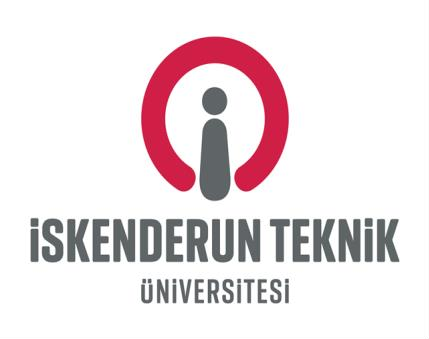 İÇİNDEKİLERI - GENEL BİLGİLERA- Misyon ve VizyonB- Yetki, Görev ve SorumluluklarC- Kuruma İlişkin Bilgiler1- Fiziksel Yapı2- Organizasyon Yapısı3- Bilgi ve Teknolojik Kaynaklar4- İnsan Kaynakları5- Sunulan Hizmetler II - AMAÇ ve HEDEFLERA-Kurumun Amaç ve HedeflerIII- FAALİYETLERE İLİŞKİN BİLGİ VE DEĞERLENDİRMELERA-Mali Bilgiler1- Bütçe Uygulama SonuçlarB- Performans Bilgileri1- Faaliyet ve Proje BilgileriKURUMSAL KABİLİYET ve KAPASİTENİN  DEĞERLENDİRİLMESİA-ÜstünlüklerB-DeğerlendirmeÖNERİ VE TEDBİRLERÖnerilerVI - EKLEREK-1: HARCAMA YETKİLİSİNİN İÇ KONTROL GÜVENCE BEYANIİç Kontrol Güvence BeyanıBİRİM YÖNETİCİSİNİN SUNUŞUFaaliyet Raporu, 5018 sayılı Kamu Mali yönetim Kontrol Kanununun 41. maddesine dayanılarak çıkarılan Kamu İdarelerince Hazırlanacak Faaliyet Raporları Hakkında Yönetmeliğin, Birim Faaliyet Raporu başlıklı 10’uncu maddesi gereği harcama yetkililerince hazırlanması gerekmektedir.Daire Başkanlığımız; Üniversitemizde hizmet verdiği kesimin bütün birimler ve öğrencilerin sosyal, kültürel danışma ve rehberlik ile spor ihtiyaçlarını karşılayan bir hizmet birimi ve aynı zamanda eğitim-öğretimin desteklenmesi amacıyla bu alanda uygulama ve araştırmaların yapıldığı dairesidir.Bu rapor Üniversitemiz öğrenci ve personeline yönelik hizmetlerin, daha verimli hale dönüştürülebilmesi için, gelecek yıllarda ulaşmak istenen amaçların ve yapılması düşünülen faaliyetlerin bir plan ve program çerçevesinde gerçekleştirilebilmesine yönelik çalışmaları kapsamaktadır.Kürşat ERGENSağlık Kültür ve Spor Daire BaşkanıGENEL BİLGİLERMisyon, VizyonMisyon	Bilgi üretmek, bilgiyi teknolojiye dönüştürmek, teknolojiyi toplum yararına sunmak, nitelikli eğitim / öğretim, araştırma ve sosyal faaliyetler yoluyla, ülkenin kültürel ve ekonomik kalkınmasına katkıda bulunmak ve bunları gerçekleştirebilecek mezunları yetiştirmektir.Vizyon	Dörtlü sarmal modeli : (üniversite – sanayi  – kamu  – toplum) bütünleşmesini sağlayarak öğrencilerin aktif katılımı ile ’teknoversite’’olarak adlandırılan yeni bir üniversite yaklaşımı oluşturmak, olgunlaştırmak ve bu modeli örnek bir ekonomik ve toplumsal kalkınma fırsatı olarak sunmaktır.Yetki, Görev ve Sorumluluklarİskenderun Teknik Üniversitesi Sağlık Kültür ve Spor Daire Başkanlığı; 2547 sayılı Yükseköğretim Kanunun 46’ncı ve 47’nci  maddeleri, 124 sayılı Yükseköğretim Üst Kuruluşları ile Yükseköğretim Kurumlarının İdari Teşkilatı hakkında Kanun Hükmünde Kararnamenin 32’nci maddesi ile 03.02.1984 tarih ve 18311 sayılı  Resmi  Gazetede yayımlanarak  yürürlüğe giren Yükseköğretim Kurumları Mediko-Sosyal Sağlık, Kültür ve Spor İşleri Dairesi Uygulama Yönetmeliği hükümleri çerçevesinde; öğrencilerimizin beden ve ruh sağlıklarını korumak ve  topluma yararlı  bireyler haline getirmek amacıyla ders dışı zamanlarını sosyal,  kültürel ve sportif etkinliklerle değerlendirebilmek ve geliştirebilmek amacıyla gerekli alt yapıyı hazırlamak, sunulan hizmetlerle öğrencilerimizin, personelimizin ve hizmet alanlarımızın memnuniyetini en üst seviyeye çıkarmak.Buna göre;Personel	ve	öğrencilerimizin	ilgi	alanlarına	göre	kültür	ve	spor	alanlarında çalışmalar ve gösteriler düzenlenmesi,Öğrencilere	burs	ve	kredi,	beslenme	ve	boş	zamanlarını	değerlendirmealanlarında yardımcı olacak hizmetlerde bulunulması,Psikolojik	danışmanlık ve rehberlik hizmetleri yapılması 	öğrencilerin kişisel ve ailevi sorunlarını çözümlemeye çalışılması,Hizmet alanına giren alanlarda araştırma ve uygulamalar yapmak veya yaptırmak, gerekli gördüğü çalışmaları yayınlamak.Öğrenciler ile personelin beslenme hizmetlerinin karşılanması,Personel ve öğrencilere yönelik teknik, bilimsel ve kültürel geziler düzenlenmesi ve sosyal ihtiyaçlarının karşılanması işlemlerini yürütmek.Bütün bu hizmetlerin görülmesi için gerekli olan yerlerde yemekhaneleri açar, toplantı, sinema ve tiyatro salonları, spor salon ve sahaları, kamp yerleri sağlar, bu ve benzeri diğer tesisleri kurar, kiralar, işletir veya işlettirir. Bu amaca yönelik olarak üniversitenin diğer birimleri ve üniversite dışındaki kuruluşlarla işbirliği içinde çalışır.Başkanlığımızın görev alanı içerisine giren konularla ilgili üniversitemiz öğrencileri ile ilgili satın alma ve iş-işlemlerini yürütmek.Üniversitemizde engellilere yönelik fiziki anlamda gerekli düzenlemeler (rampalar, engelli tuvaletleri, asansörler, engelli otoparkları gibi) ile ilgili çalışmaların yaptırılmasını sağlamak.Birime İlişkin Bilgiler1. Fiziksel Yapı1.1. Sosyal Alanlar1.1.1. Yemekhane / KafeteryalarTablo 1: Yemekhane / KafeteryalarSpor AlanlarıTablo 2: Spor Amaçlı Bina ve TesislerTablo 3: Spor Amaçlı Bina ve Tesisler(Özet Tablo)Hizmet AlanlarıTablo 4: İdari OfislerAmbar ve Arşiv AlanlarıTablo 5: Ambar ve Arşiv Alanları2 . Teşkilat Şeması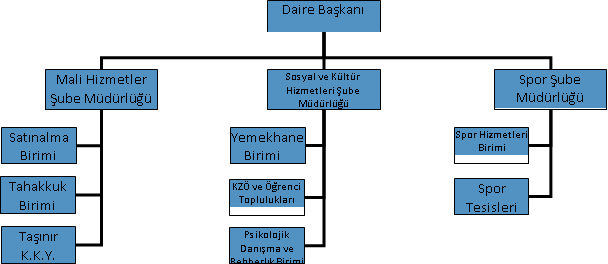 Bilgi ve Teknoloji KaynaklarıTeknolojik Kaynaklar Tablo 6: Teknolojik Kaynaklarİnsan Kaynaklarıİdari Personel Kadro DağılımıTablo 7: İdari Personelin Yıllar İtibariyle Kadro Dağılımıİdari Personel Unvan DağılımıTablo 8: İdari Personelin Unvanlara Göre DağılımıEngelli İdari Personel Hizmet Sınıflarına Göre DağılımıTablo 9: Engelli Personelin Unvan ve Hizmet Sınıfına Göre Dağılımıİdari Personelin Hizmet SüreleriTablo 10 : İdari Personelin Hizmet Süreleri Dağılımlarıİdari Personelin Yaş İtibariyle DağılımıTablo 11: İdari Personel Yaş İtibariyle DağılımıGeçici Personel DağılımıTablo 12: Geçici Personellerin Sayı İtibariyle DağılımıSunulan HizmetlerBeslenme HizmetiTablo 13: Beslenme Hizmeti Sayı İtibariyle DağılımıKültürel FaaliyetleriTablo 14: Kültürel FaaliyetleriSpor HizmetleriTablo 15: Spor HizmetleriII - AMAÇ ve HEDEFLERİdarenin Amaç ve HedefleriAMAÇGenel amacımız; üniversitemiz öğrencilerinin beden ve ruh sağlığının korunması, beslenmesi, çalışması, dinlenmesi ve ders dışı zamanlarını değerlendirmesi gibi sosyal ihtiyaçlarını en iyi şekilde karşılamak ve topluma yararlı bireyler yetişmesi konusunda katkı sağlamaktır.HEDEFÜniversitemizin 2021 yılı performans programında belirlenen hedeflere ulaşılması doğrultusunda etkin olarak rol almak katkı sağlayacak çalışmalar yapmak.III. FAALİYETLERE İLİŞKİN BİLGİ veDEĞERLENDİRMELERMali Bilgiler1.Bütçe Uygulama Sonuçları1.1. Bütçe GiderleriTablo 16: Fonksiyonel Sınıflandırmaya Göre Ödenek ve Harcama Miktarı (TL)Tablo 17: 2020 Yılı Uygulama SonuçlarıPerformans Bilgileri1. Faaliyet ve Proje Bilgileri1.1. Faaliyet Bilgileri1.1.1. Faaliyet Gösteren Öğrenci TopluluklarıİSTE-Ekonomi Topluluğu'nun yeni trend eğitim biçimlerinden birisi olan "Ekonomi Eğitiminde Oyunlaştırma" üzerine düzenledikleri konferans Mimarlık Fakültesi Konferans Salonunda (Turuncu Salon) gerçekleştirilmiştir.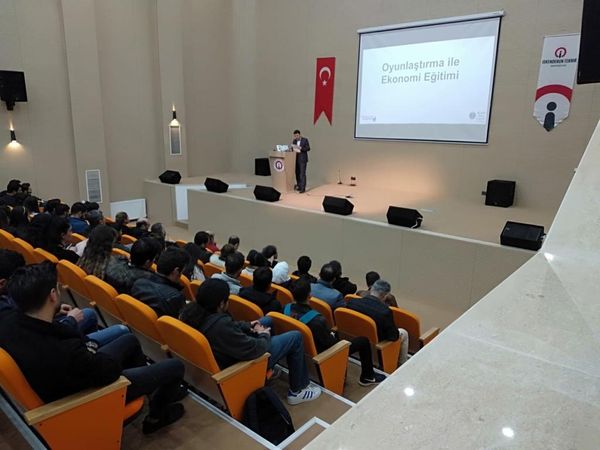 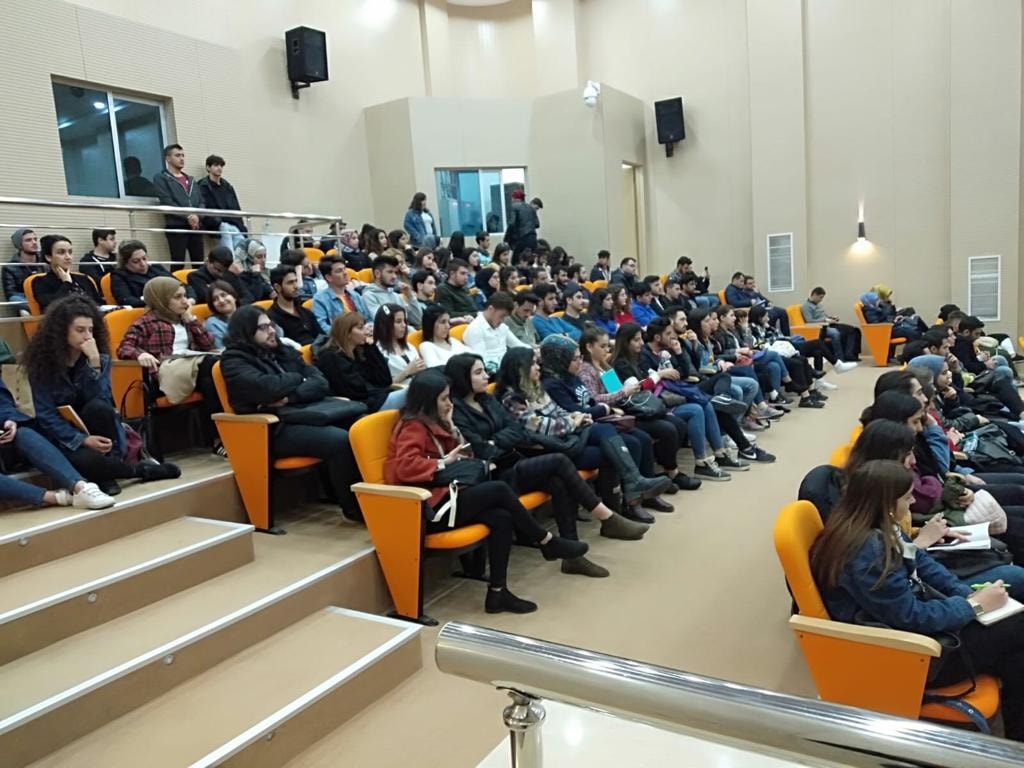 Tarih: 24 Şubat 2020Saat: 14.00-16.00İSTE Merkez kampüs, Mimarlık Fakültesi Konferans Salonu (Turuncu Salon)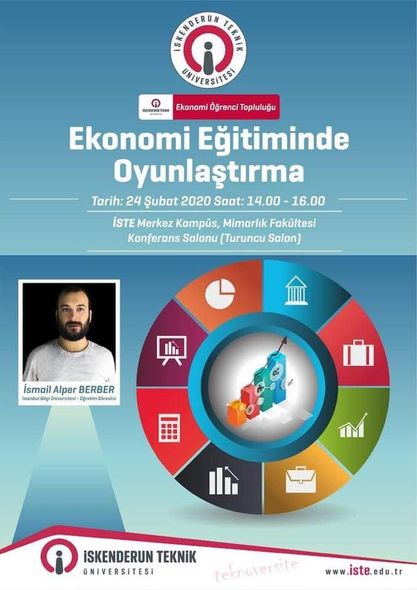 İSTE- Atatürkçü Düşünce Topluluğu tarafından düzenlenen "Tarih Hafızası Konferansları-1 TAYFUR SÖKMEN ( Ülkeye ve Millete Vakfedilmiş Bir Ömür)" konulu konferans Öğr.Gör.Dr. Yahya YILMAZ'ın sunumlarıyla Barbaros Hayrettin Toplantı Salonunda yapılmıştır.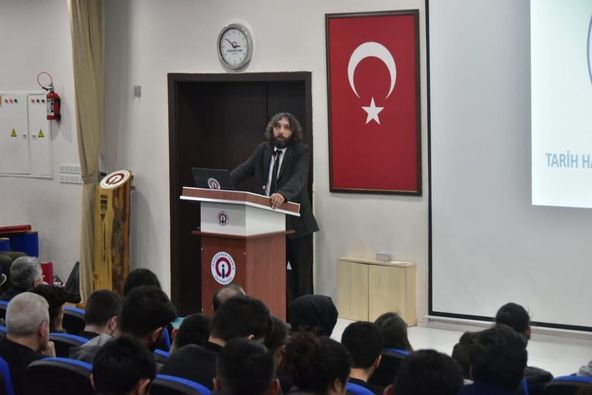 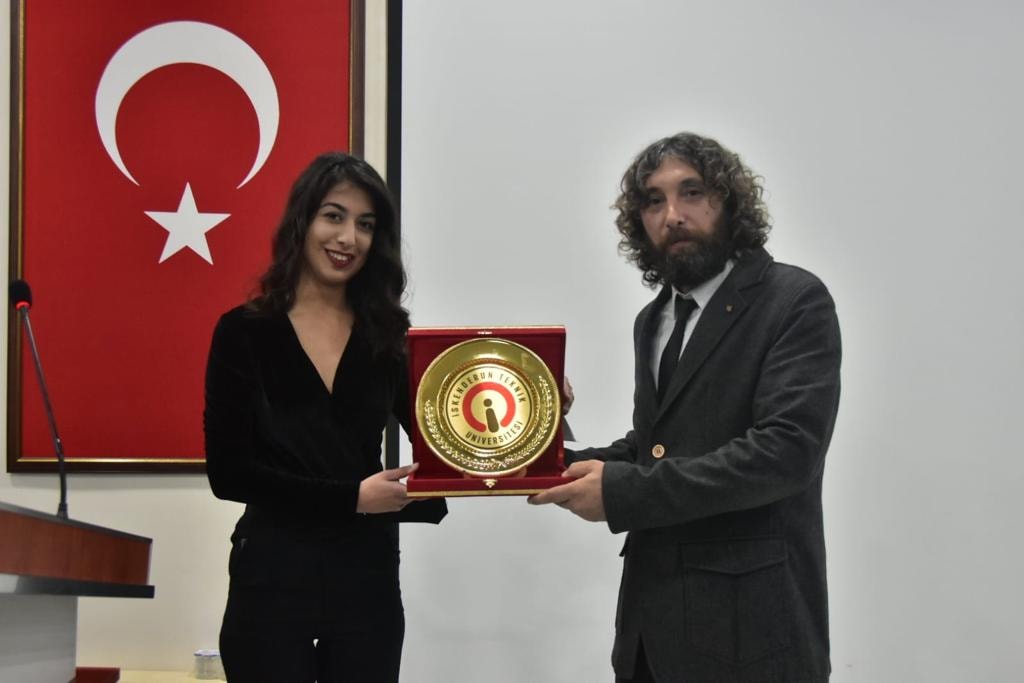 İSTE-SPE (Society of Petroleum Engineers) Öğrenci Topluluğu'nun düzenlemiş olduğu Yönlü Sondaj Uygulamaları ve Teknolojisi konulu konferans Baker Hughes Ge Company Şirketi Yönlü Sondaj Mühendisi Burak BÜYÜKKAĞNICI' nın sunumlarıyla Mühendislik ve Doğa Bilimleri Toplantı Salonunda gerçekleştirilmiştir.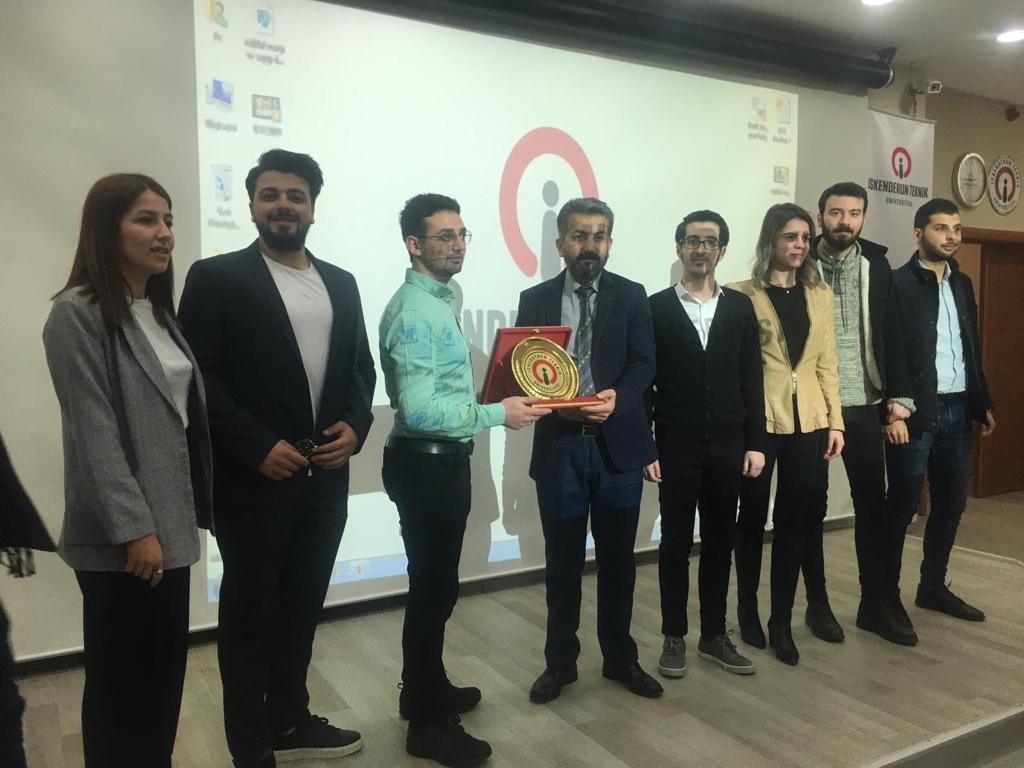 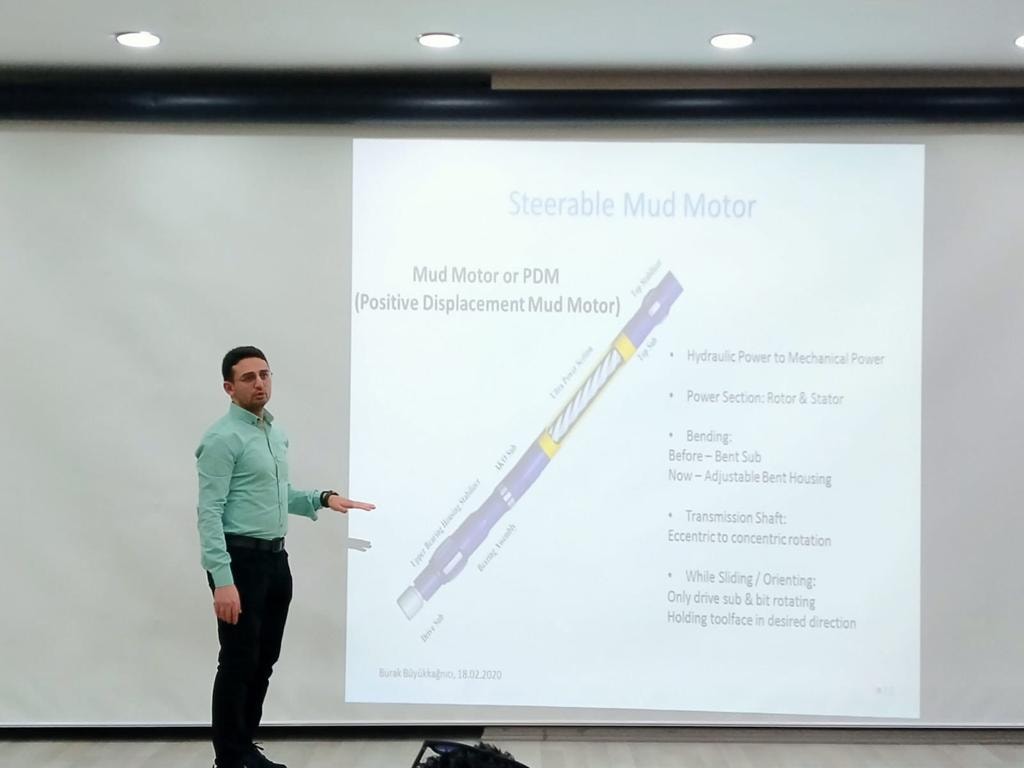 	5- Tarih: 18 Mart 2020    	     Saat: 20.00  	     Yer: İSTE Mustafa Yazıcı Devlet Konservatuvarı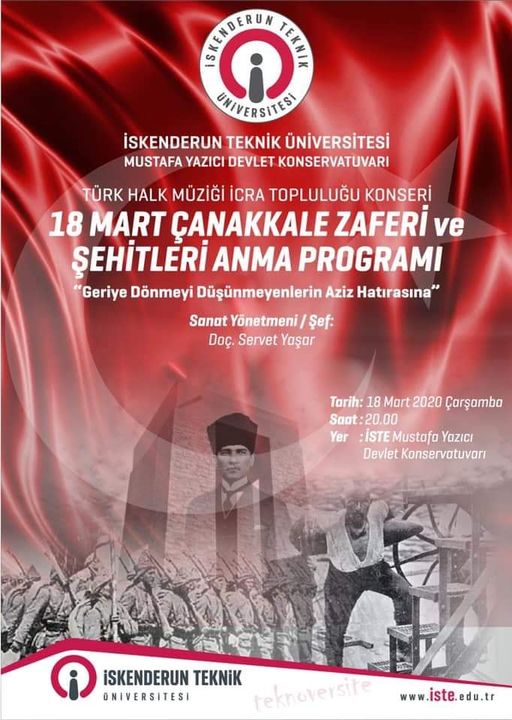 İSTE Öğrenci Toplulukları #EvdeKal Etkinlikleri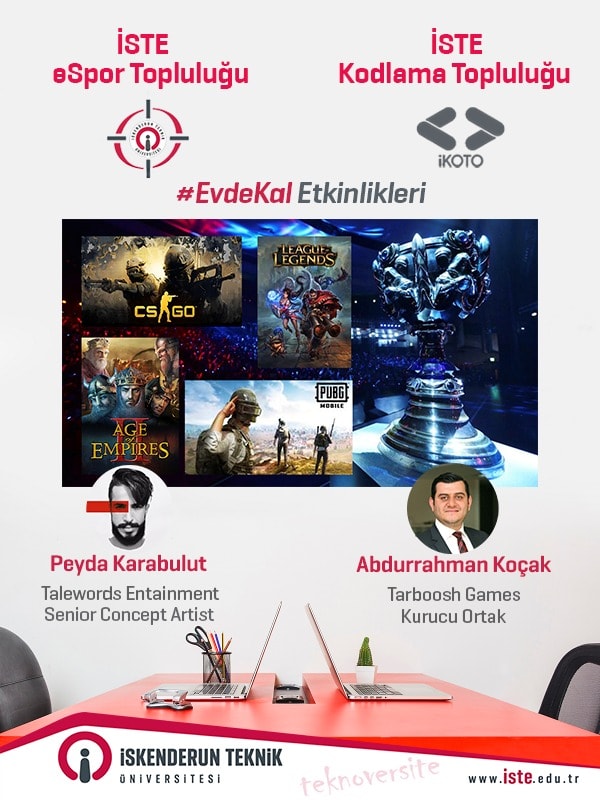 İSTE-Bilim Kadınları Topluluğu'nun düzenlediği ''Kariyer Sürecindeki Kadın Çalışanlara Yönelik Destekler'' konulu konferans Öğr.Gör.Dr. Emine Vasfiye KORKMAZ'ın sunumlarıyla Barbaros Hayrettin Toplantı Salonunda (Mavi Salon) gerçekleştirilmiştir.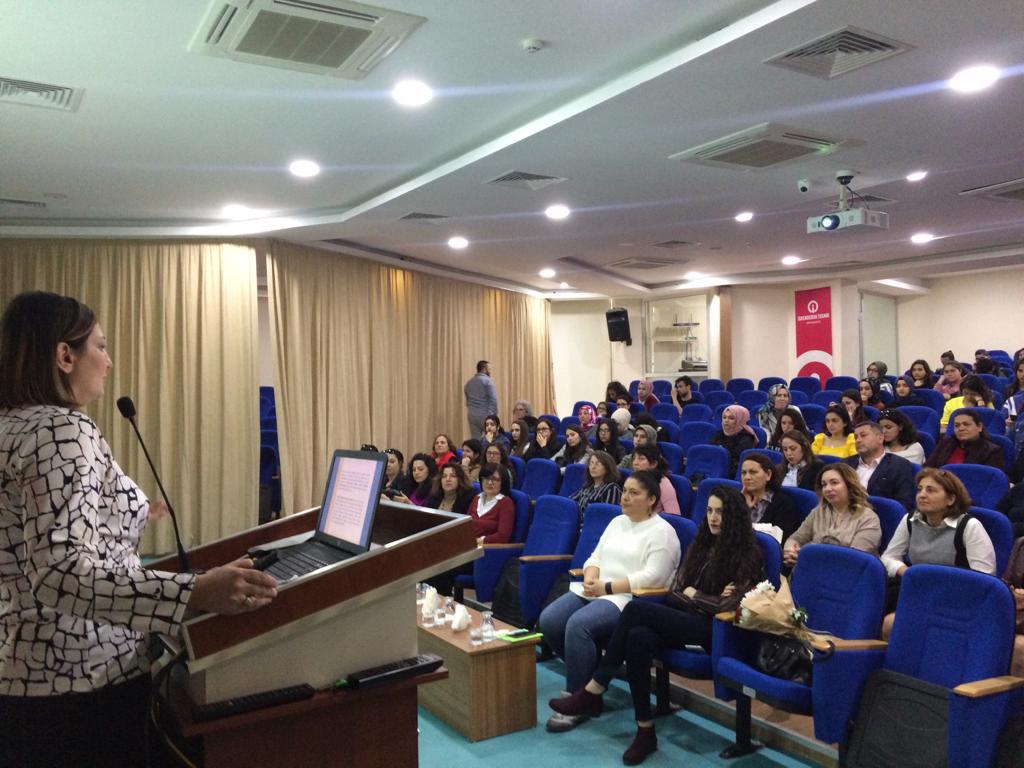 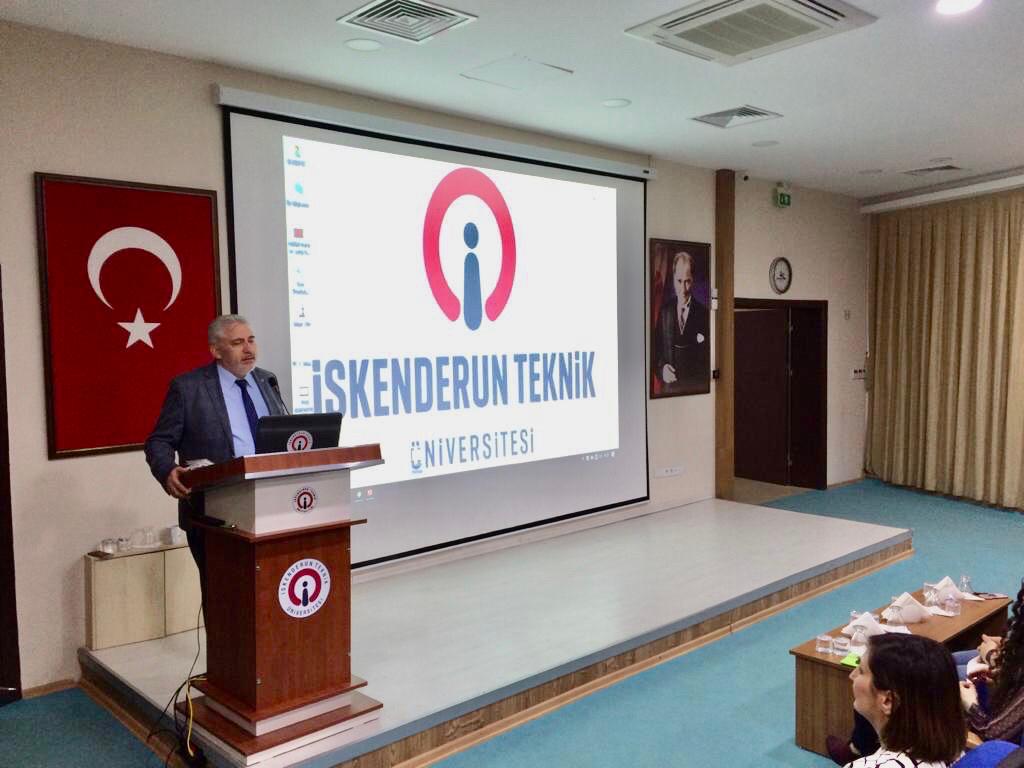 İSTE- eSpor ve İSTE- Kodlama Topluluğu  06-10 Nisan 2020 tarihleri arasında ” Evde Kal Etkinlikleri” etkinlikleri düzenlenmiştir.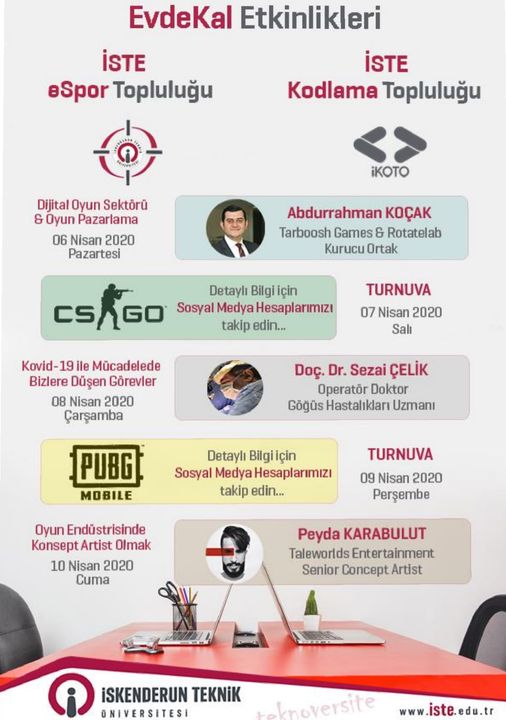 Tarih: 14 Nisan 2020Saat: 13.30 / ZoomSağlıklı beslenme, kişisel temizlik ve gıda hijyeninin covid-19 ile mücadelede ne kadar önemli olduğunu vurgulamak ve bu kavramları tanımlayarak dikkat edilmesi gereken hususlara dikkat çekmek için, EvdeKal Etkinlikleri kapsamında İSTE- Gastronomi Topluluğunun düzenlediği canlı webinar e-etkinliği düzenlemiştir.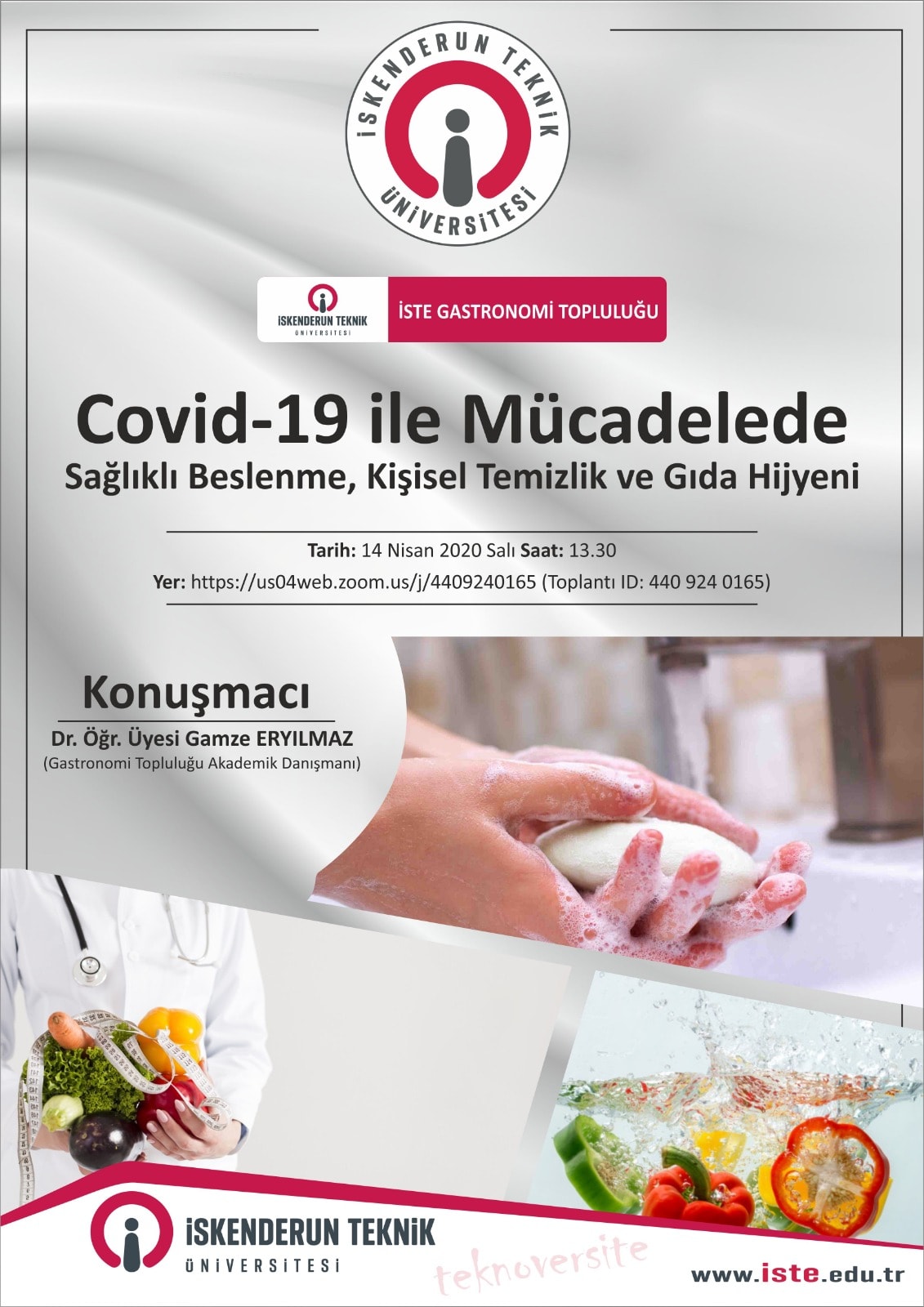 İSTE- Türk Halk Müziği Topluluğu' nun EvdeKal etkinlikleri kapsamında düzenlemiş oldukları çalışmaTarih: 10 Nisan 2020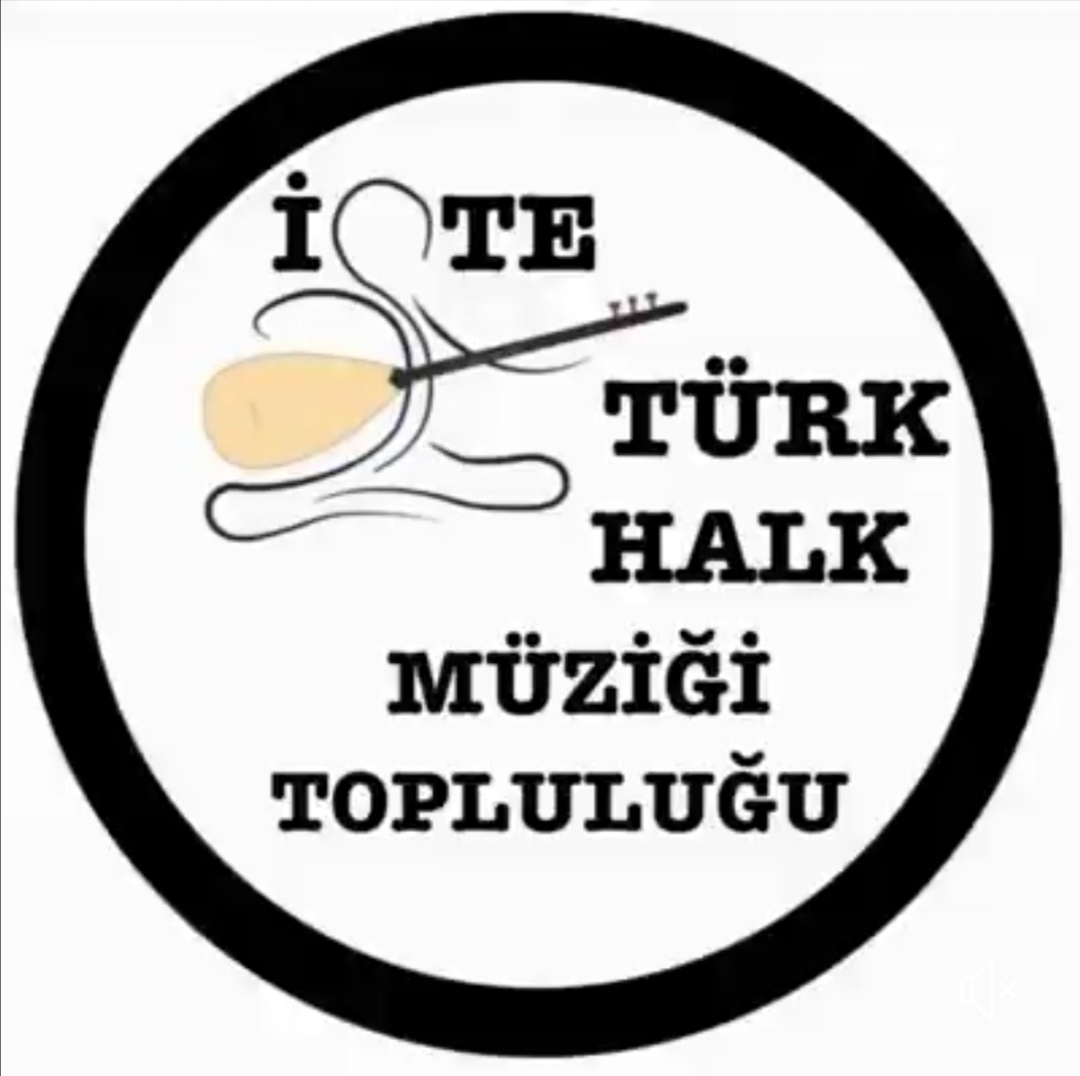 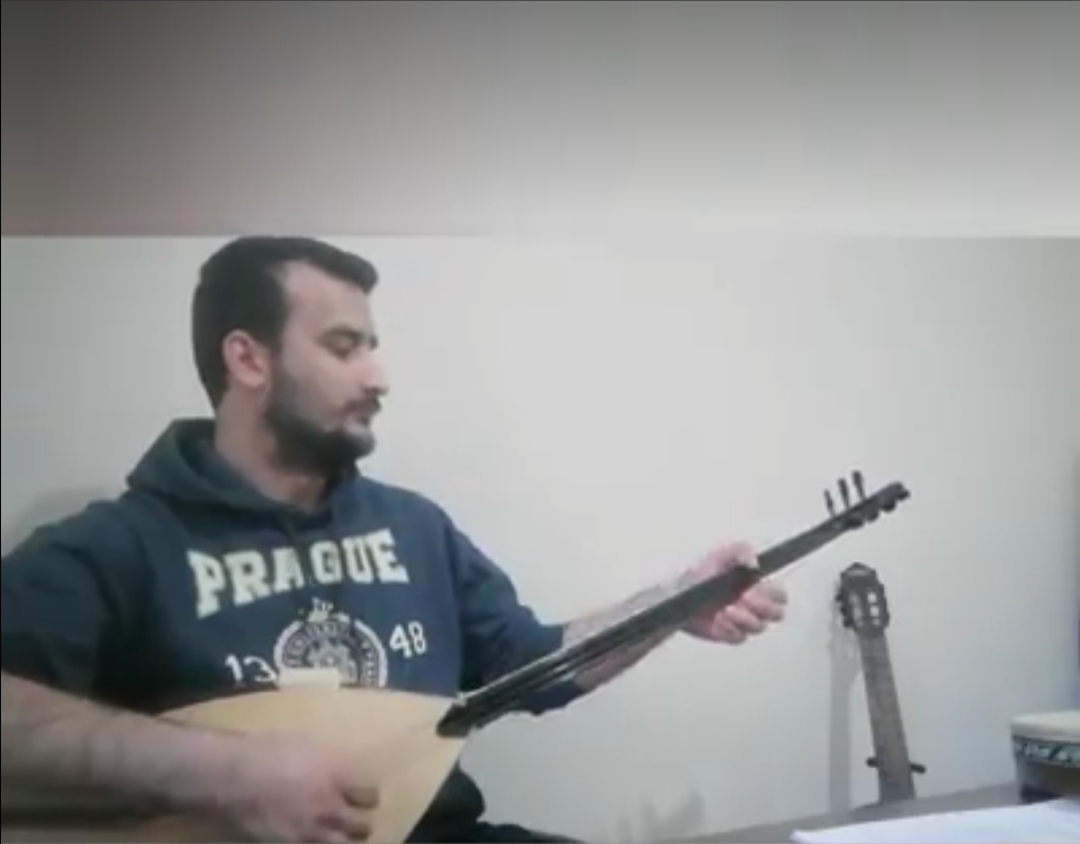 	11-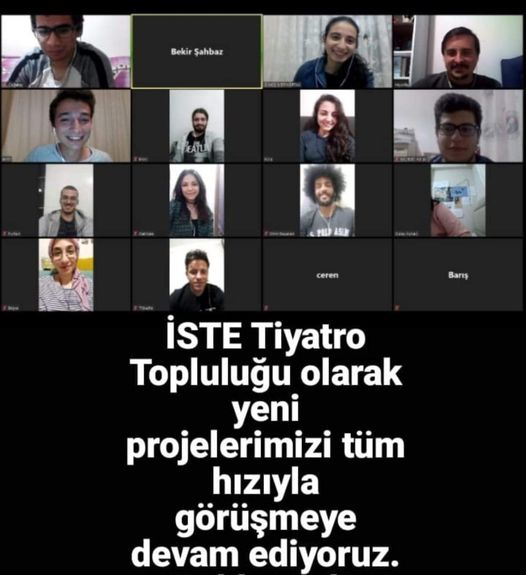 	12-   Dijital ortamda 5.Teknoversite Günleri  düzenlenmiştir.		          Tarih: 21-22 nisan 2020          Saat: 17:00- 23:00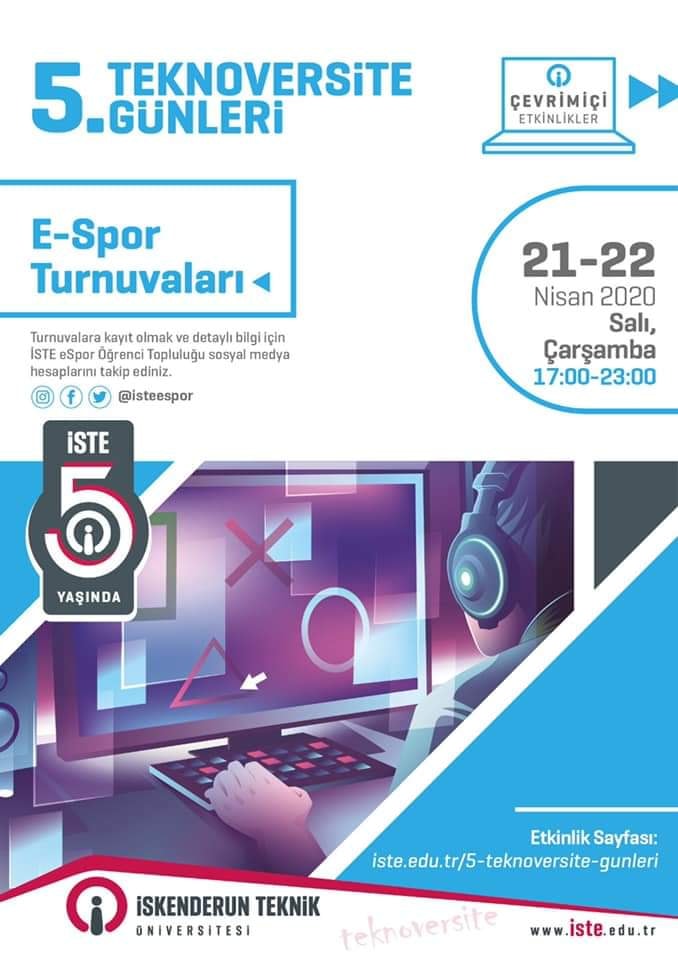 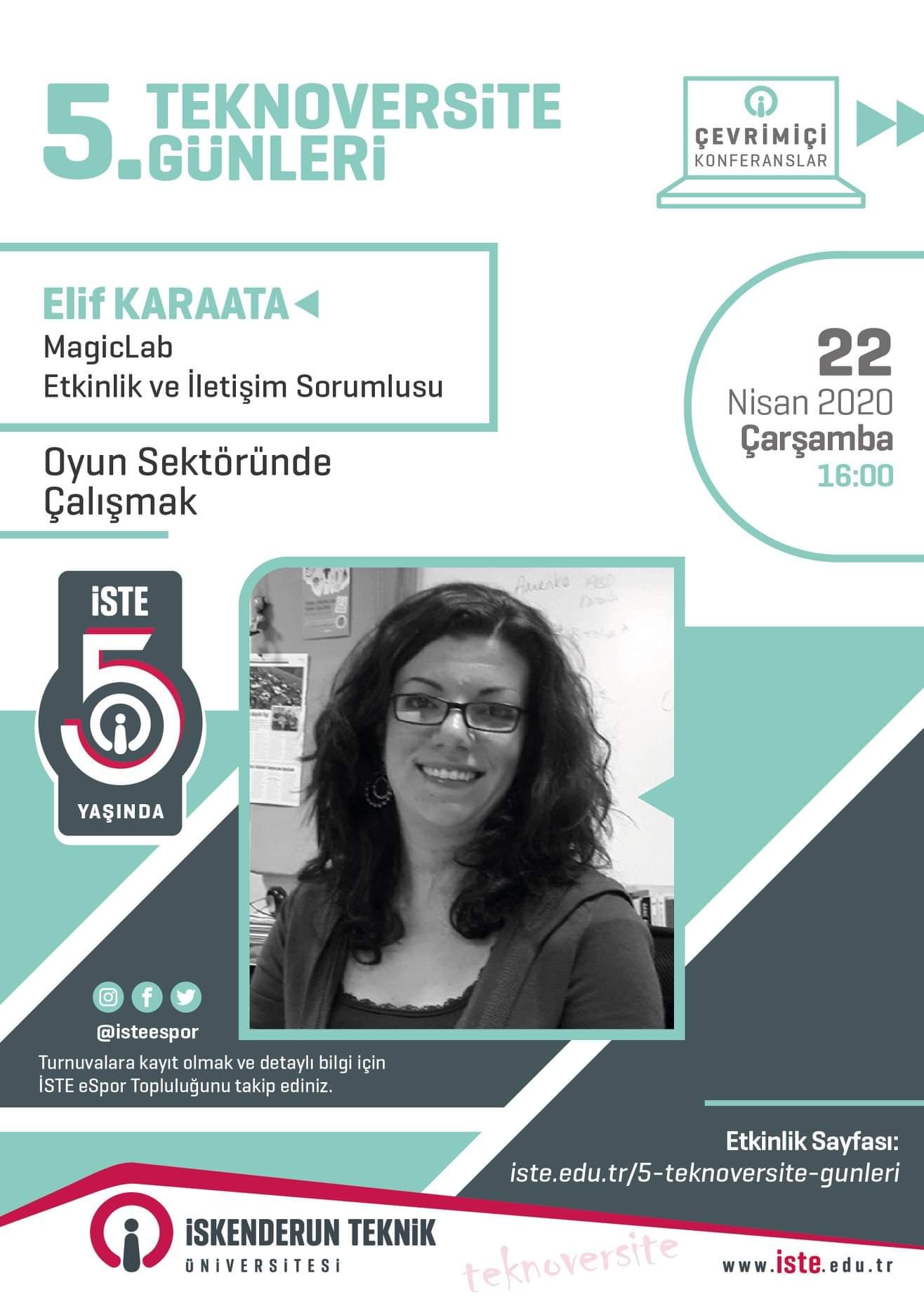 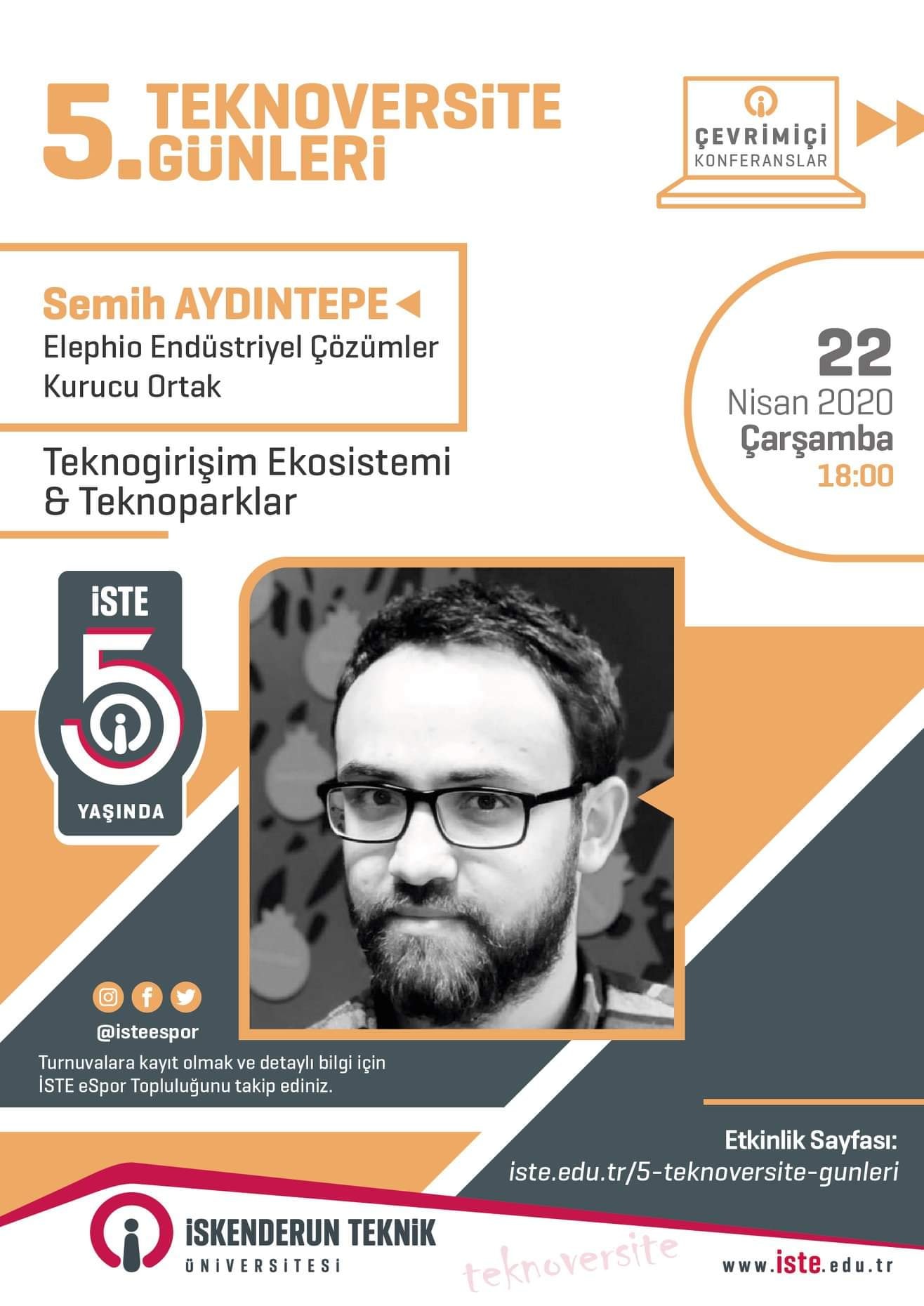 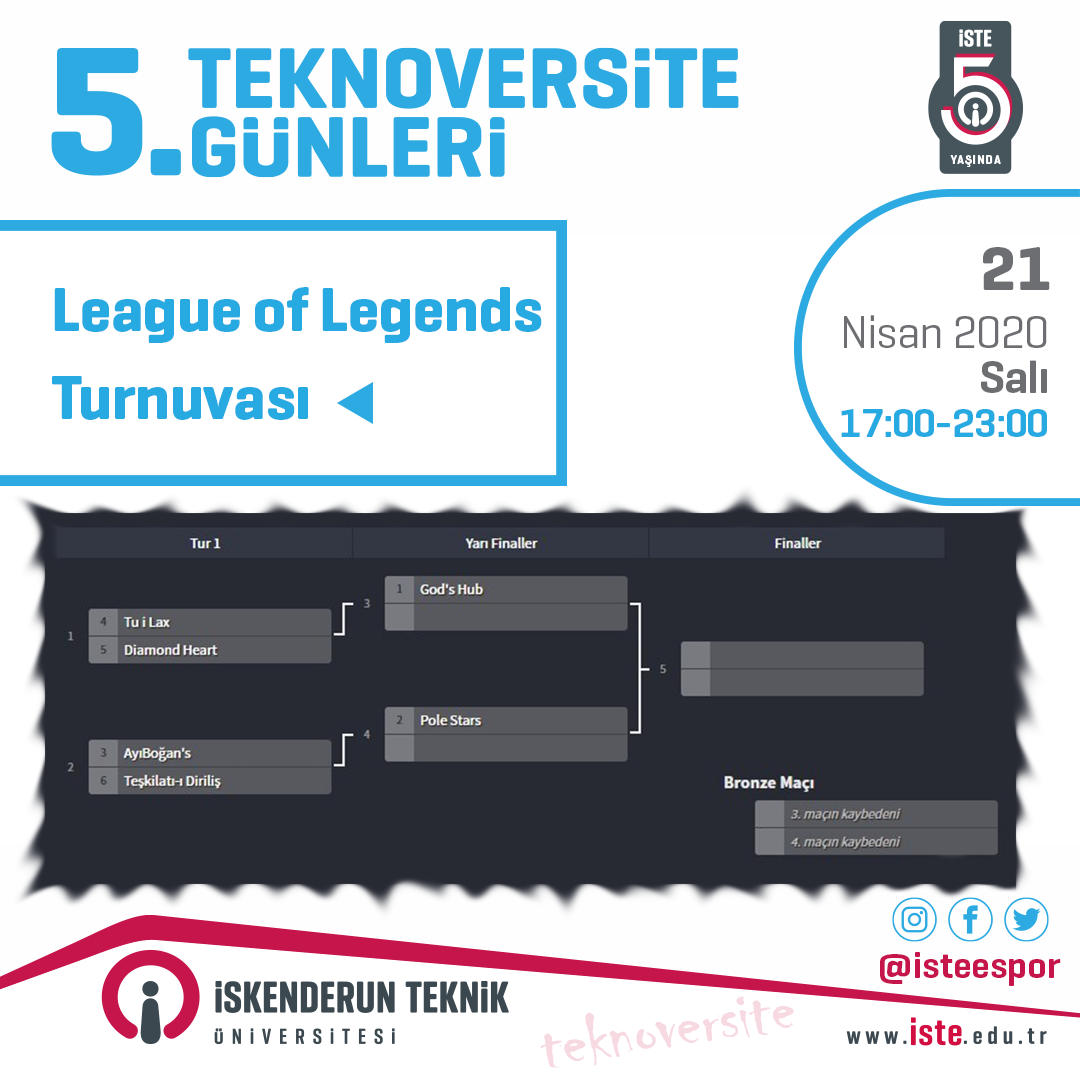 13-  İSTE Hayvanları Koruma Topluluğumuz sokak hayvanları için toplanan mamaları yerlerine ulaştırmışlardır.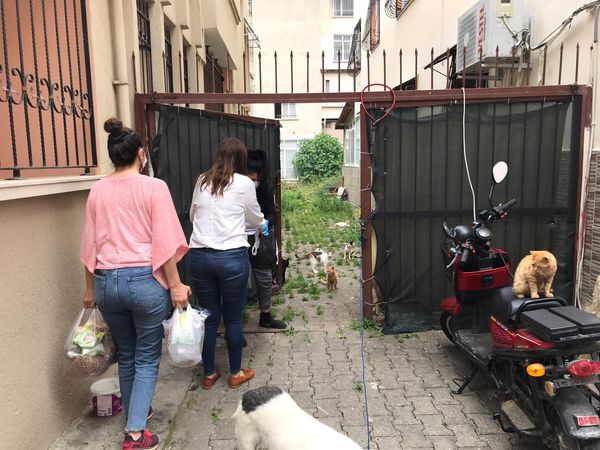 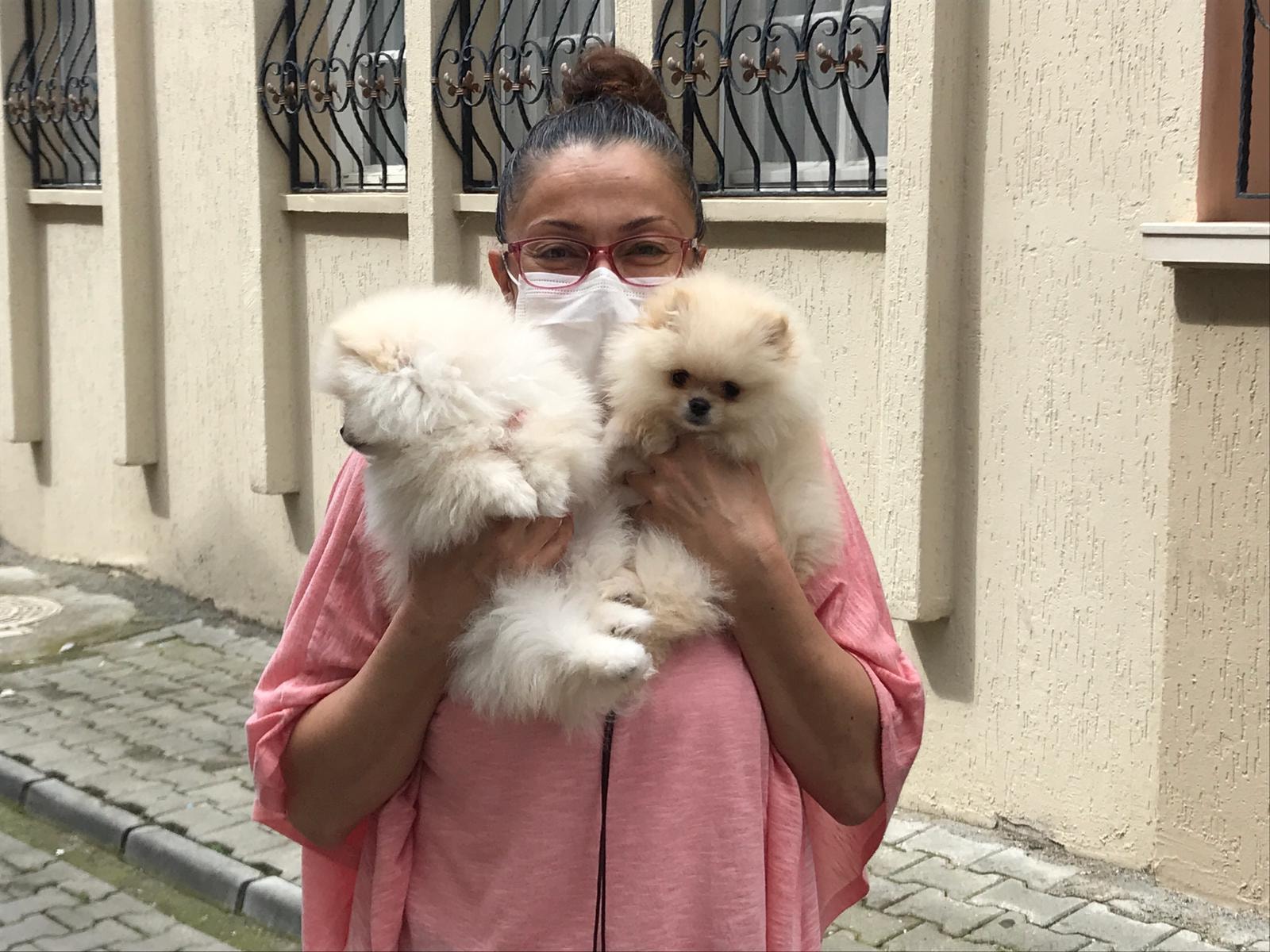 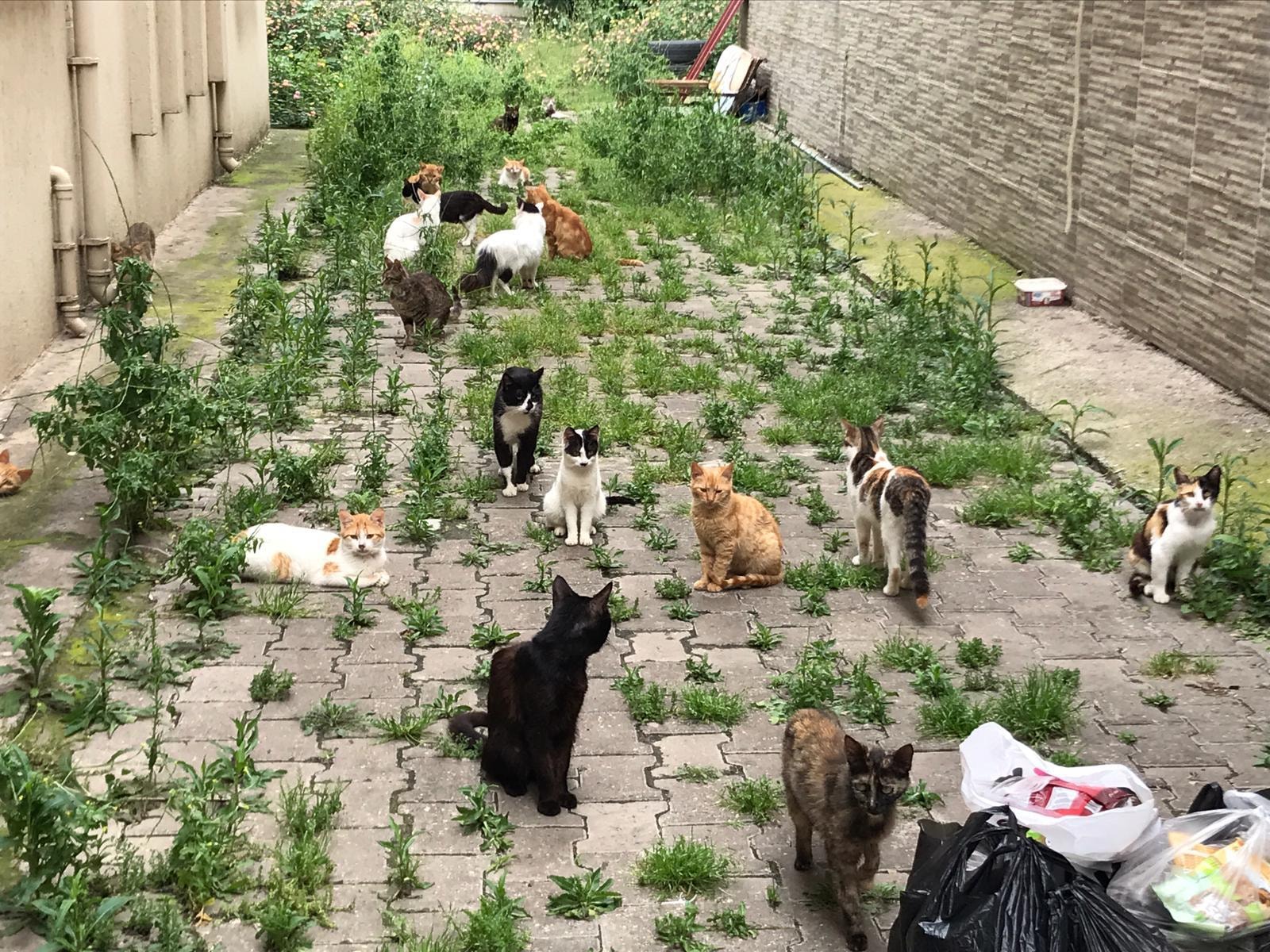 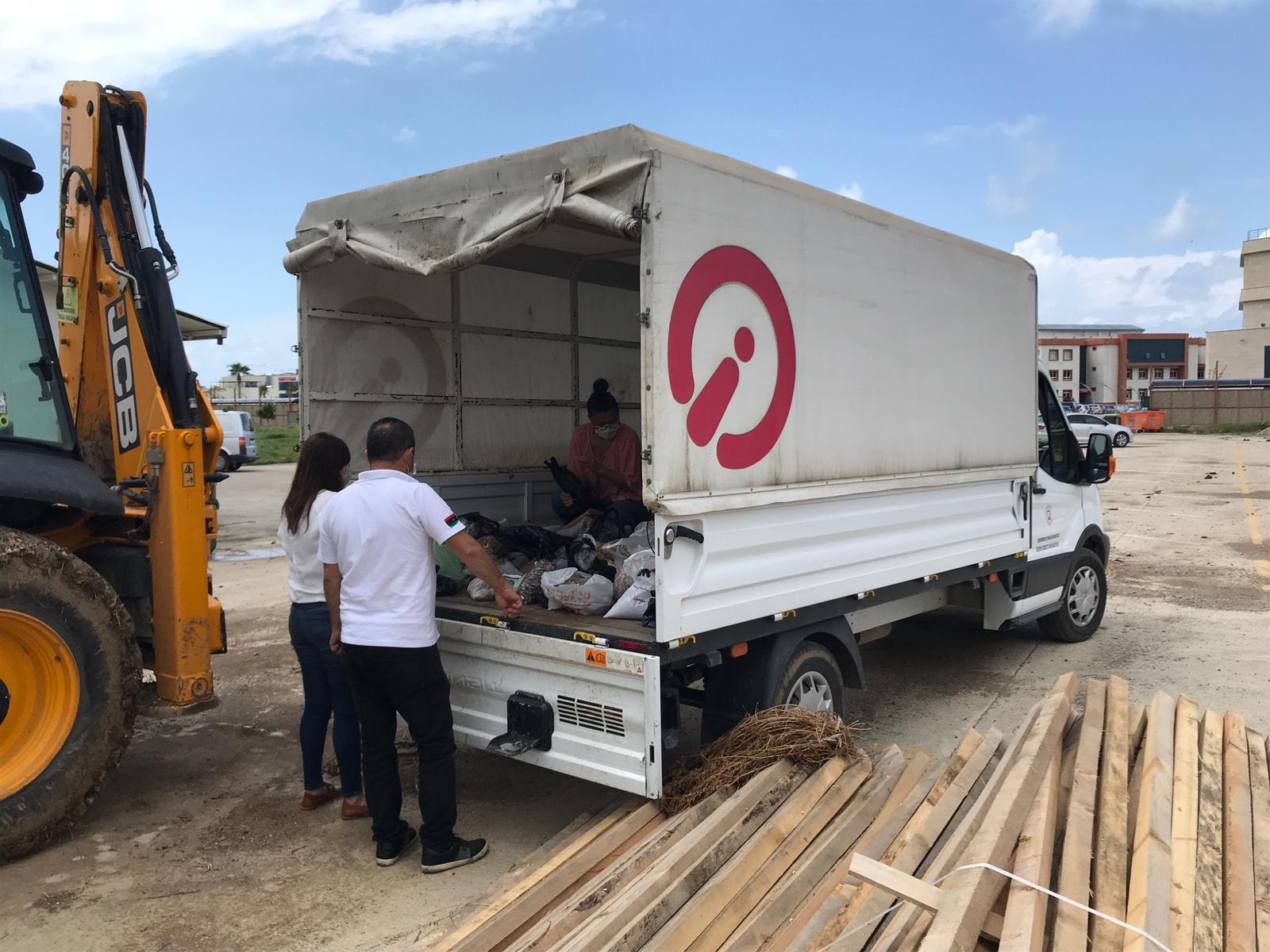 	14-  İskenderun Teknik Üniversitesi'nde digital ortamda "Kariyer Günleri” düzenlenmiştir.	      Tarih: 9 Mayıs 2020	      Saat: 21.00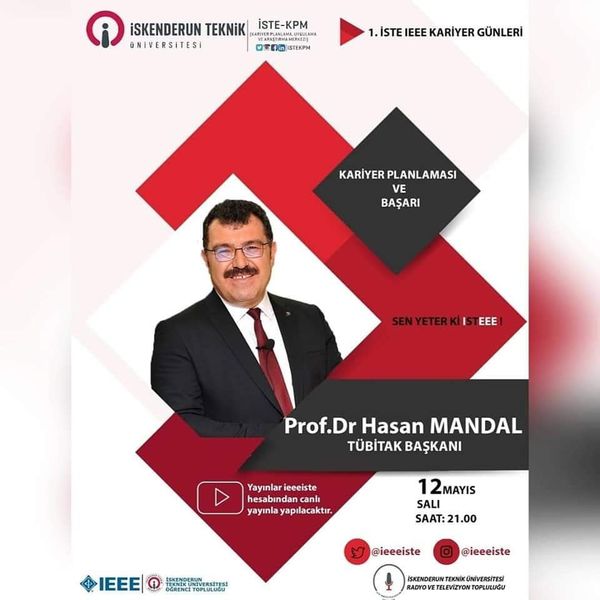 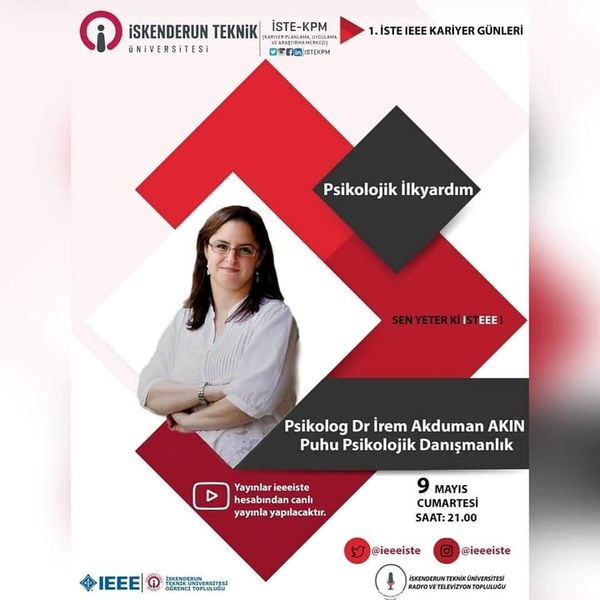 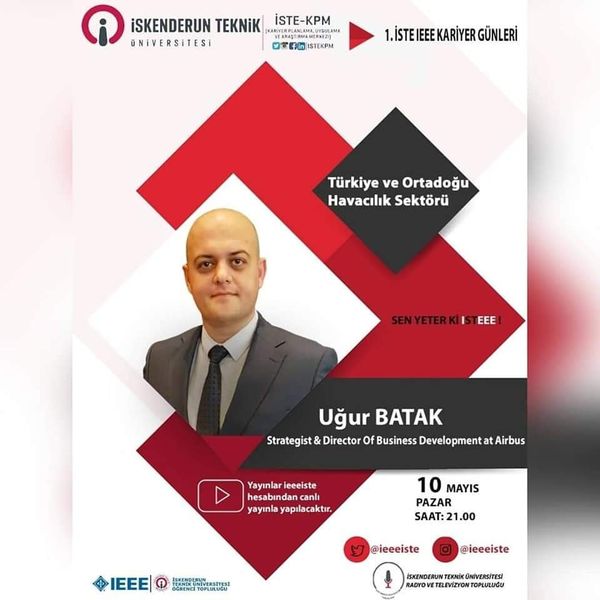 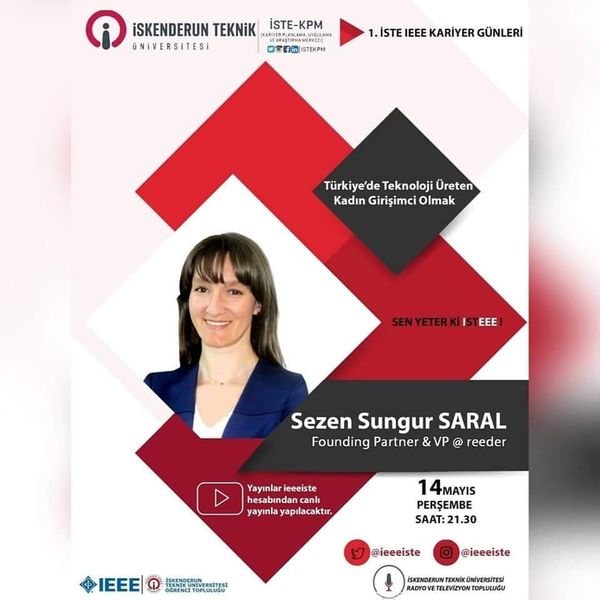 	15-  İSTE Öğrenci Topluluklarımızın Anneler Günü için hazırladıkları çalışmalar.Tarih: 10 Mayıs 2020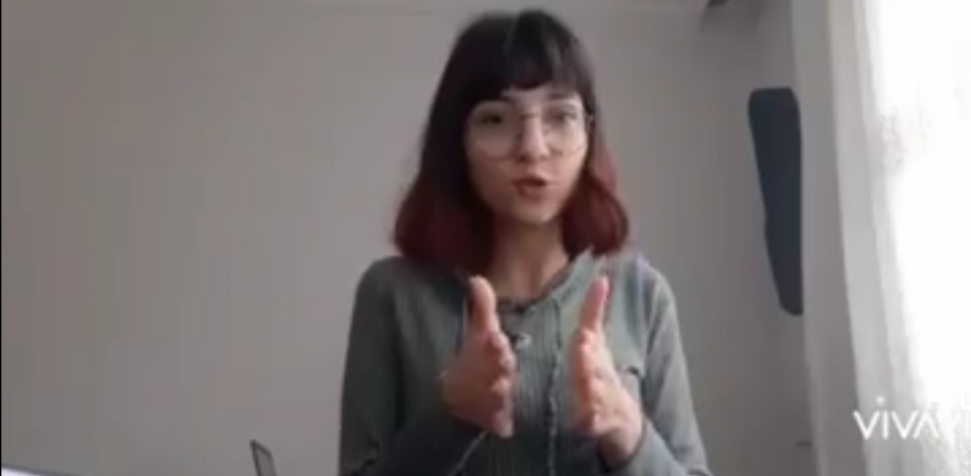 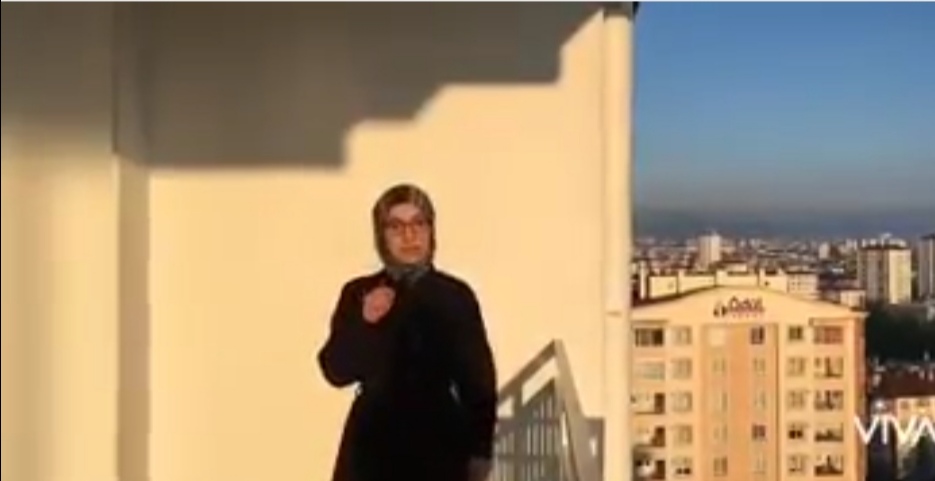 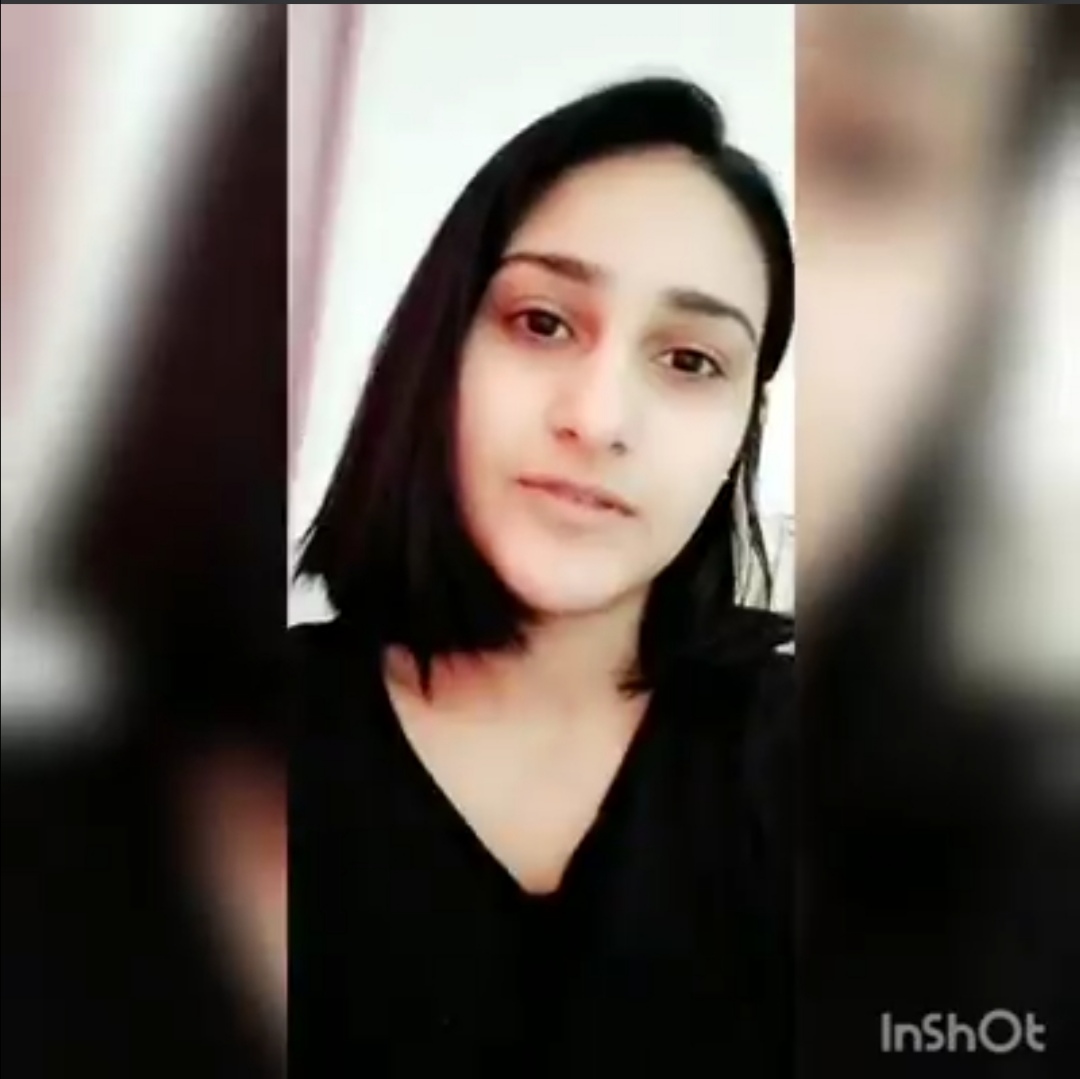 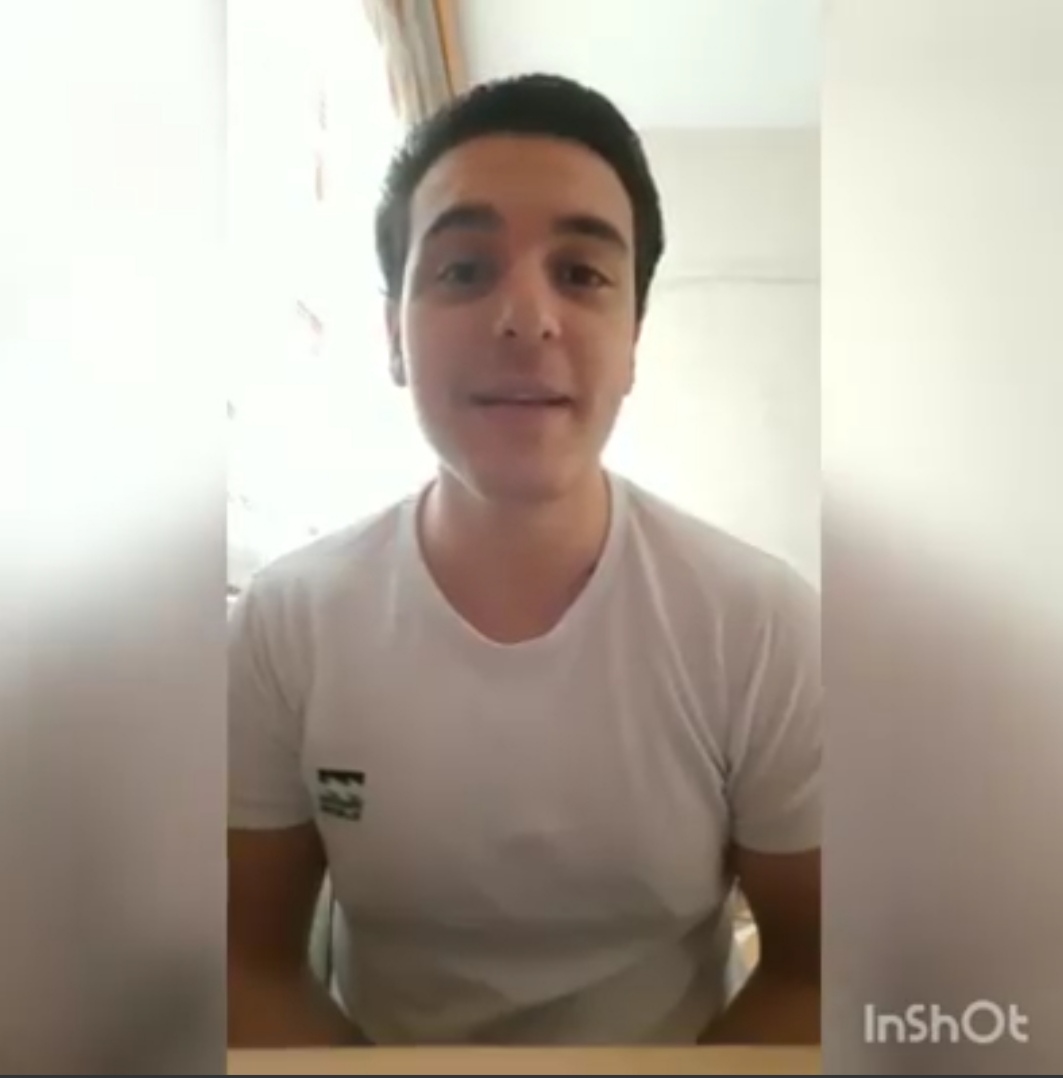 16- Tarih: 16.05.2020      Saat :21.00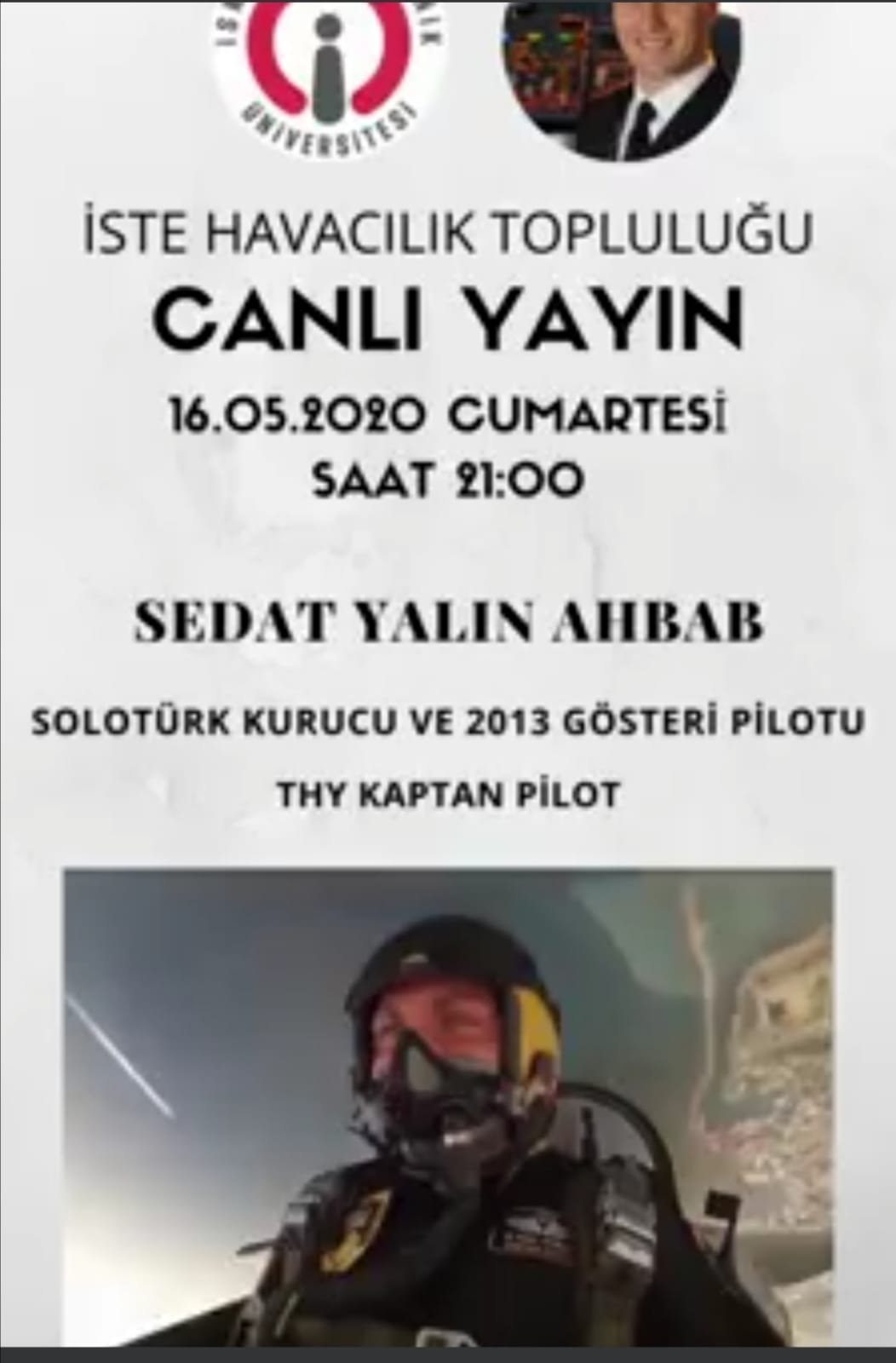 17- İSTE-Sosyal Sorumluluk Topluluğu öğrencilerinin 19 Mayıs mesajları.     Tarih: 19 Mayıs 2020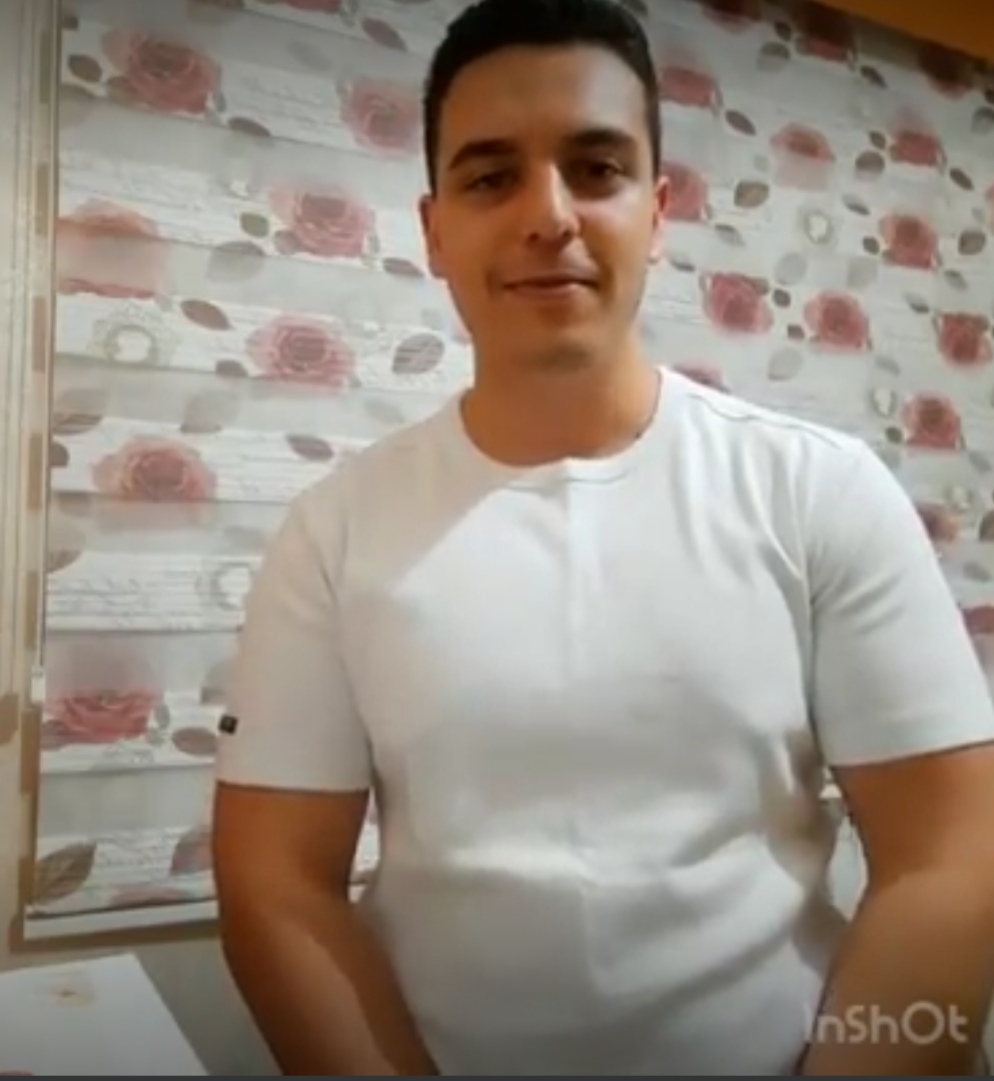 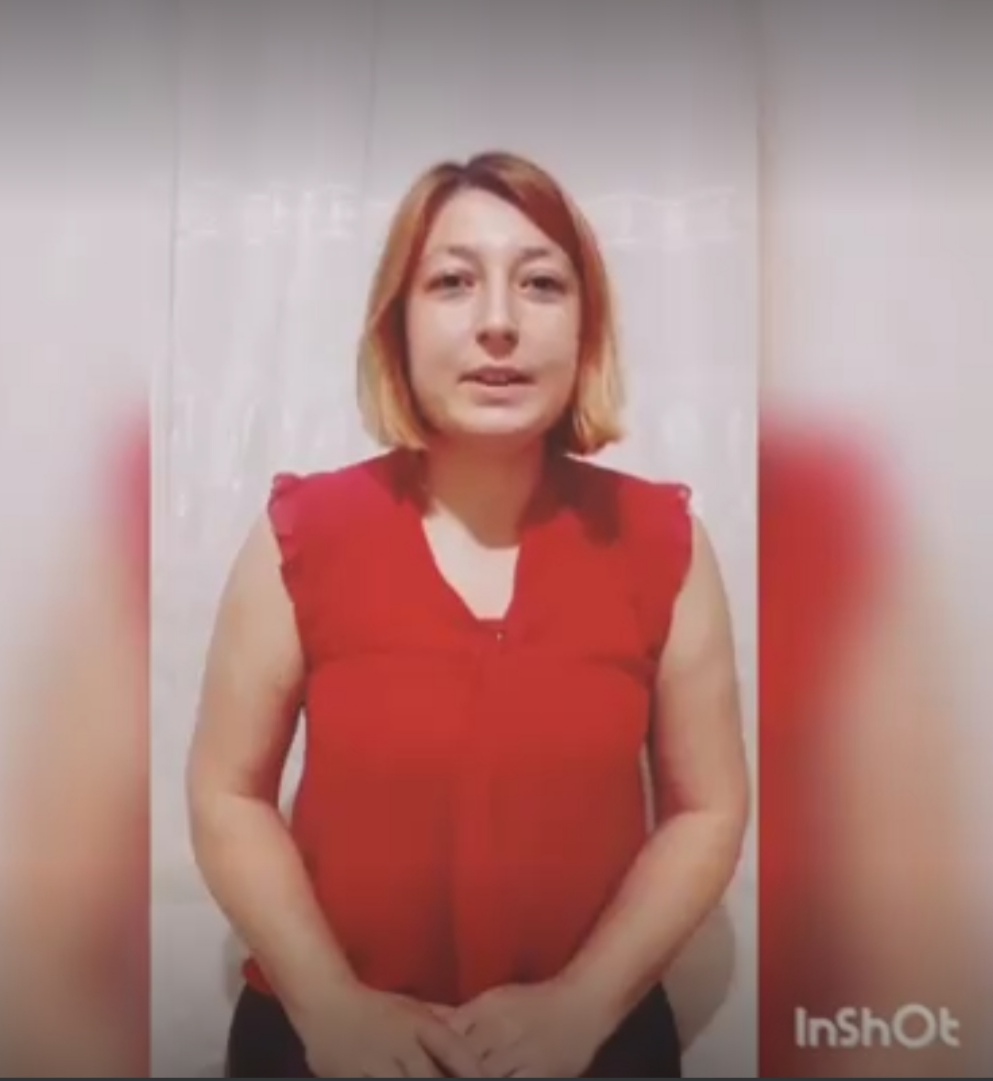 18- İskenderun Teknik Üniversitesi (İSTE) Öğrenci Toplulukları tarafından Atatürk’ün Gençliğe Hitabesinin okunması      Tarih: 19 Mayıs 2020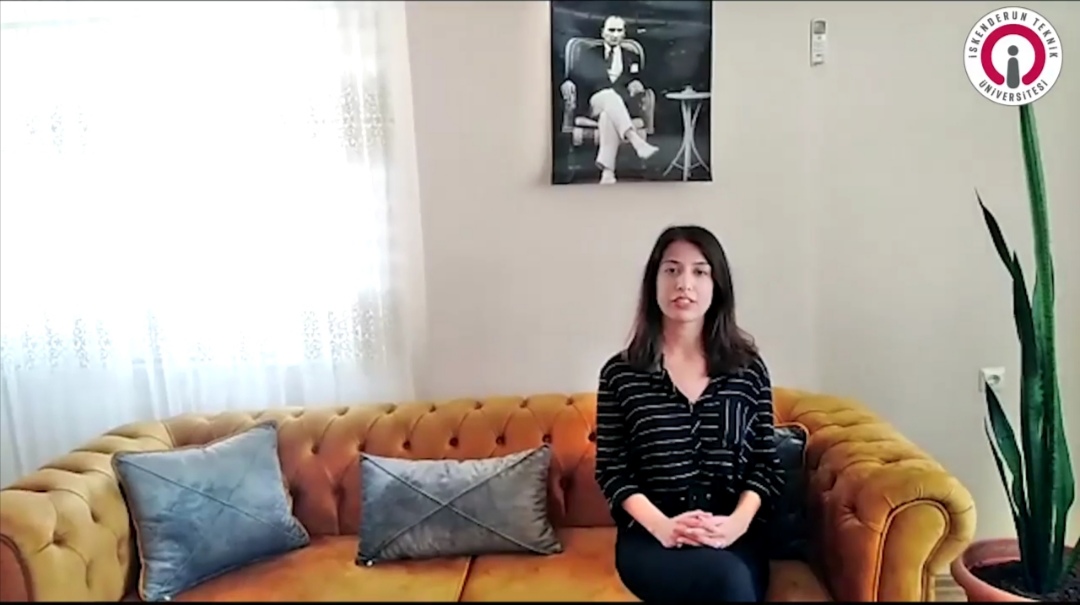 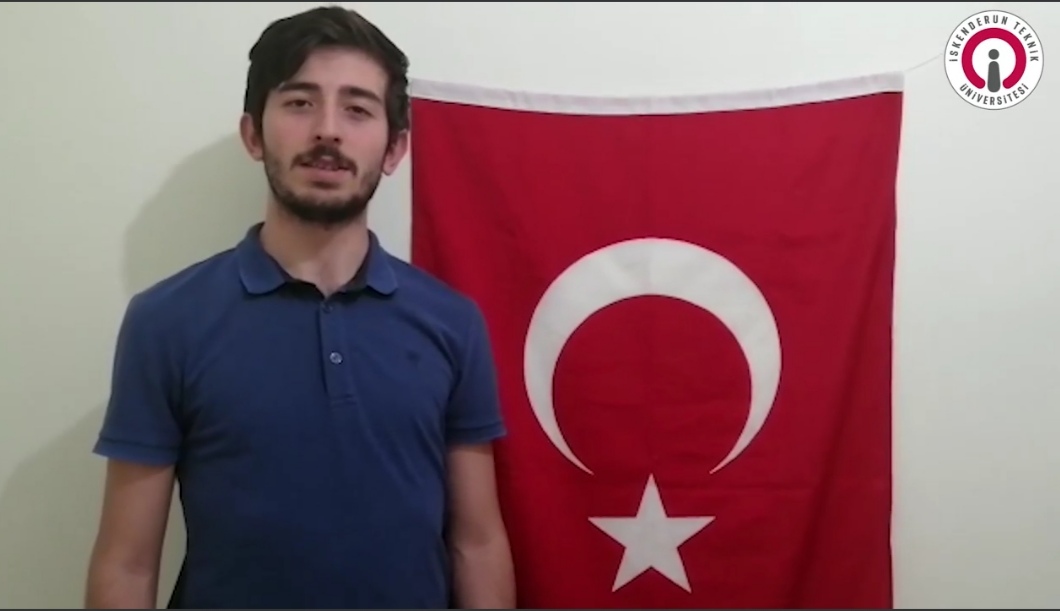 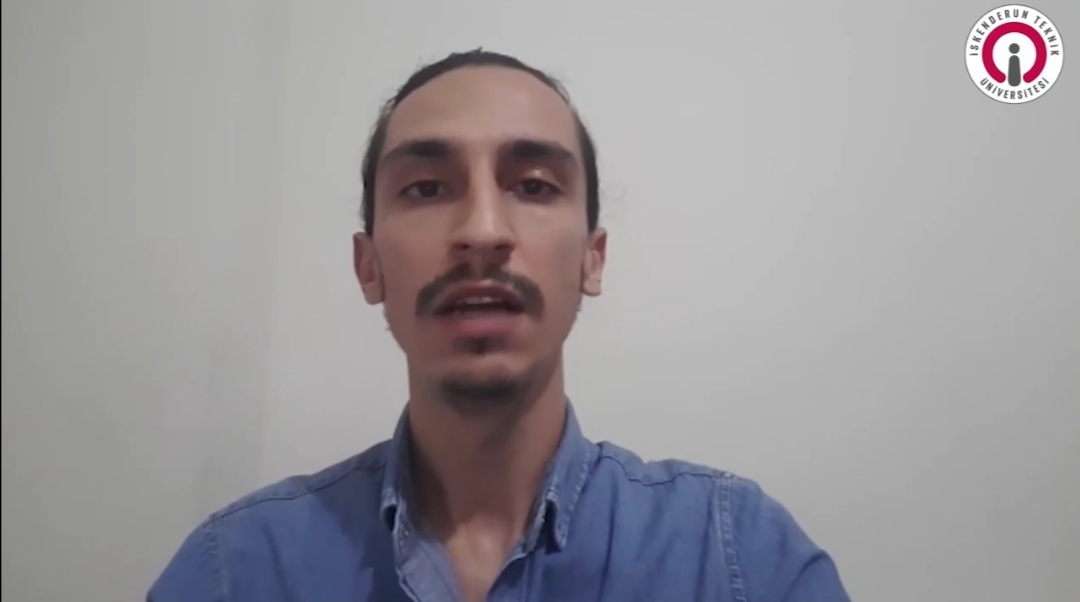 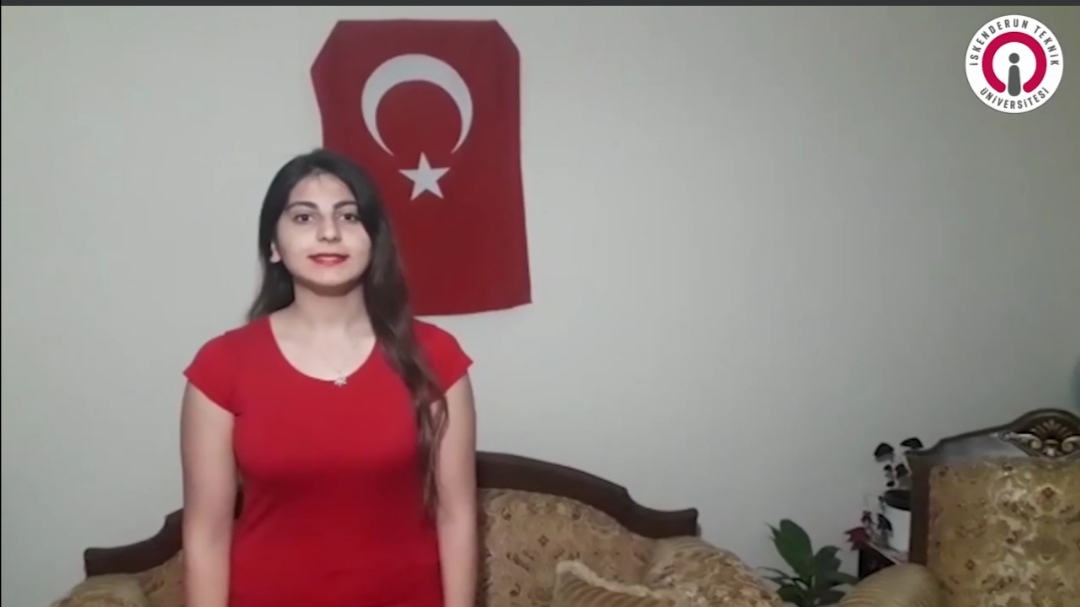 20- Tarih: 22 Mayıs 2020                       	       Saat: 21.00 /İSTE Havacılık Topluluğu Youtube Kanalı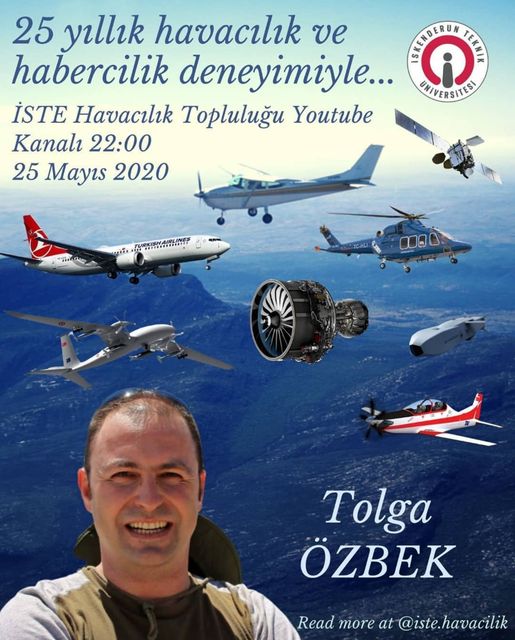 22- Tarih:25.06.2020       Saat:15.00 /Microsofts Teams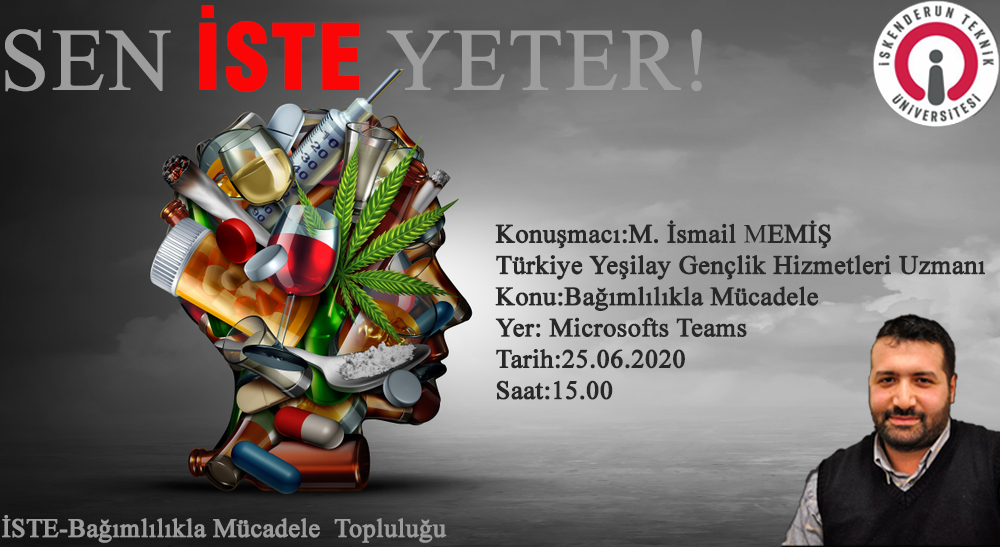 23- Tarih:10.06.2020      Saat:19.00 /Zoom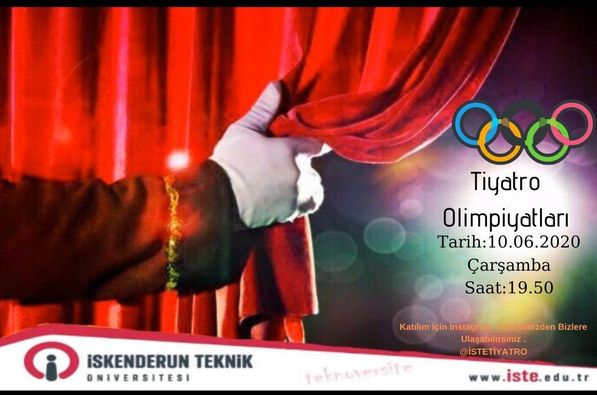 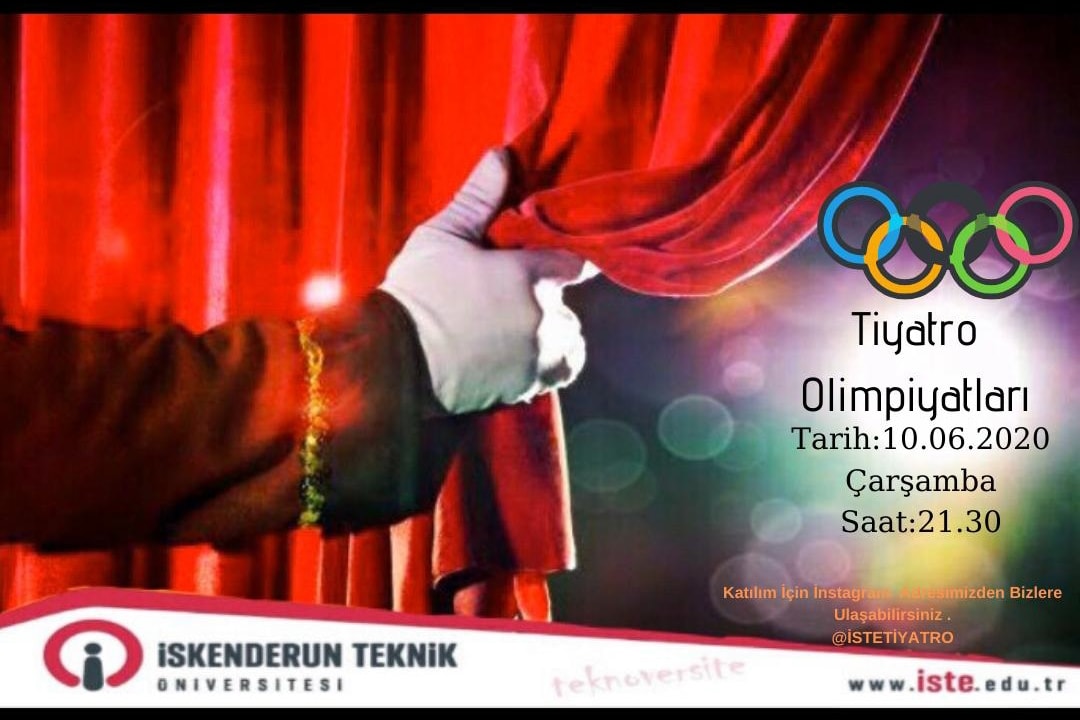 24- Tarih : 29 Haziran 2020    Saat:17.00/İste Havacılık Topluluğu Youtube Kanalı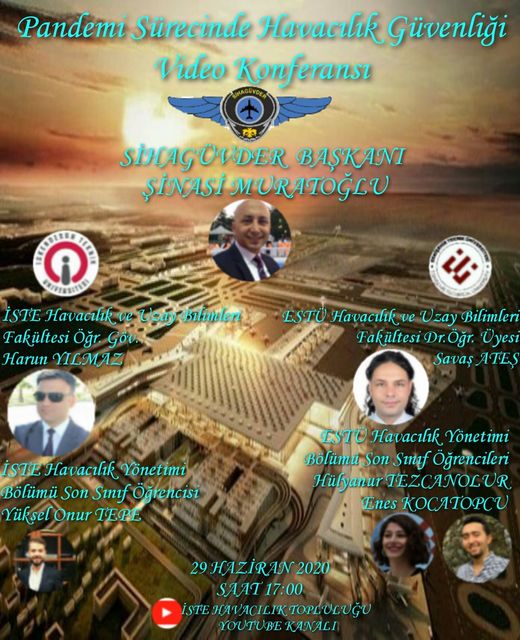 25- 10 Kasım Atatürk'ü Anma Etkinlikleri       Tarih: 10 Kasım 2020 Salı Saat: 15:00                              Yer: https://youtube.com/IsteEduTr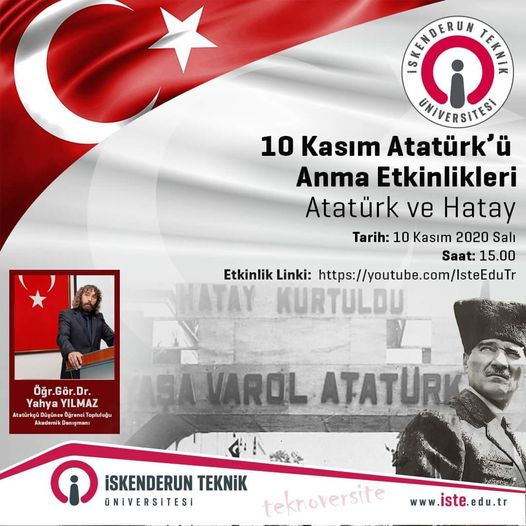 26- Tarih: 11 Aralık 2020     		        Saat: 16.30 /Zoom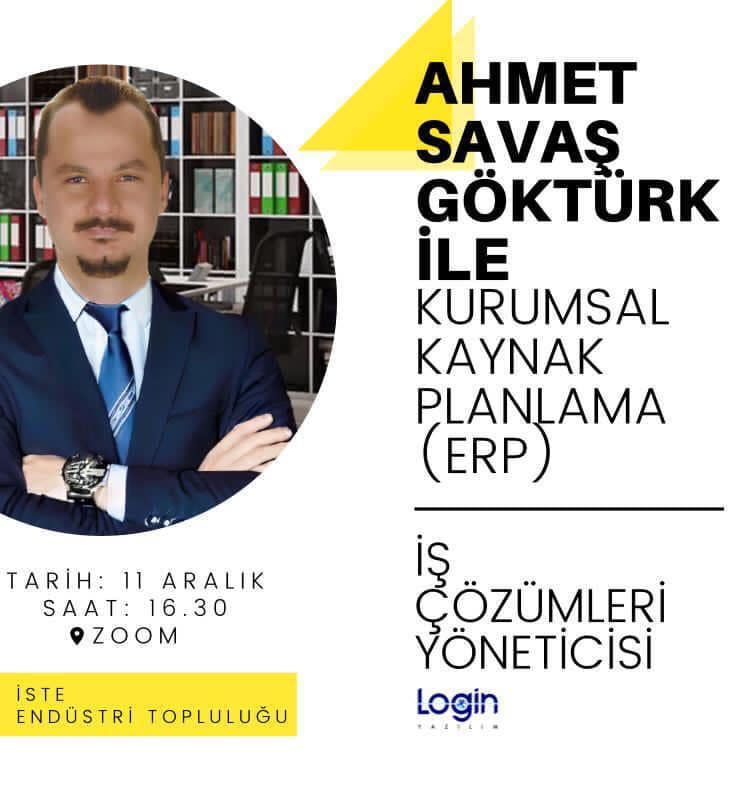 27-Tarih:12.12.2020     Saat:19.00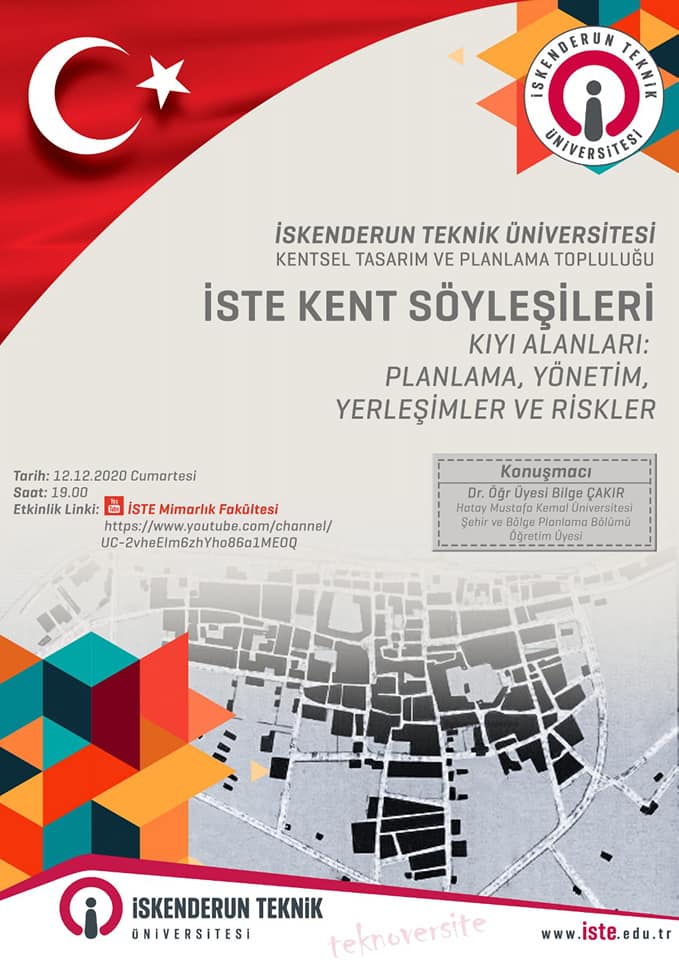 	28- 2.İSTE İEEE KARİYER GÜNLERİ	       Tarih :22-27 Aralık 2020	       YER: İEEEİSTE You Tube Kanalı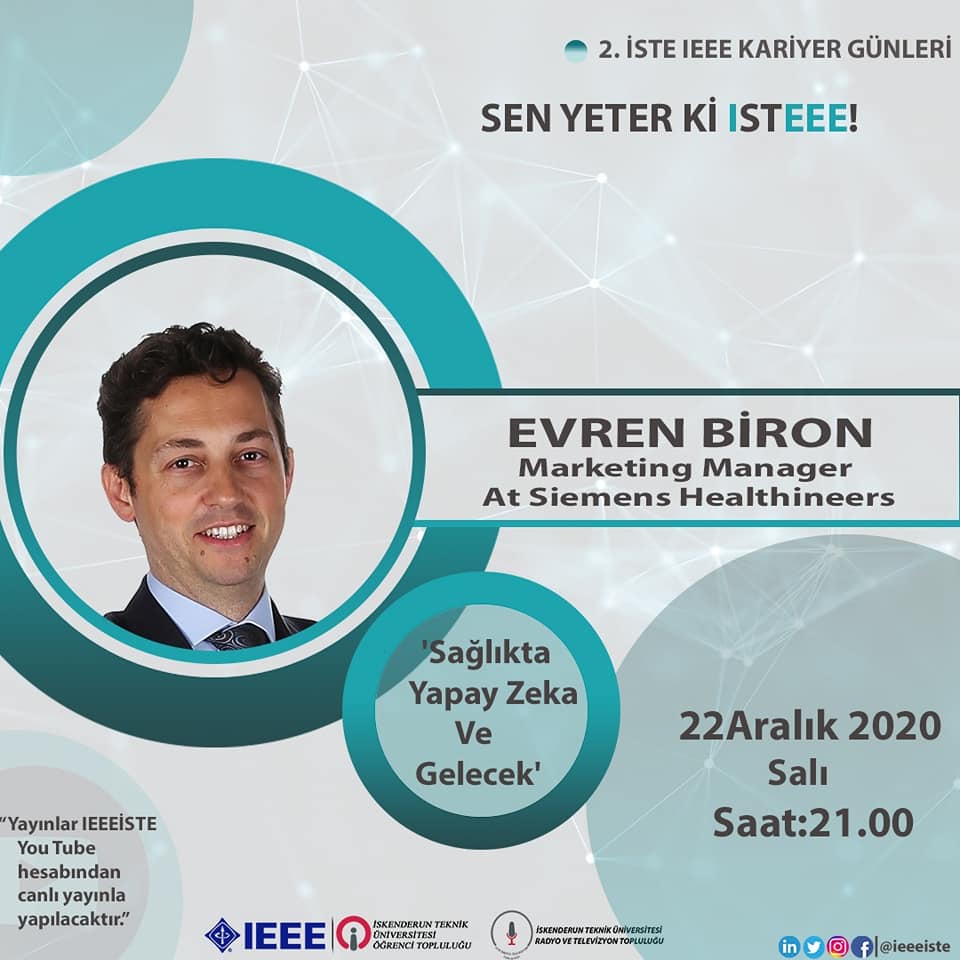 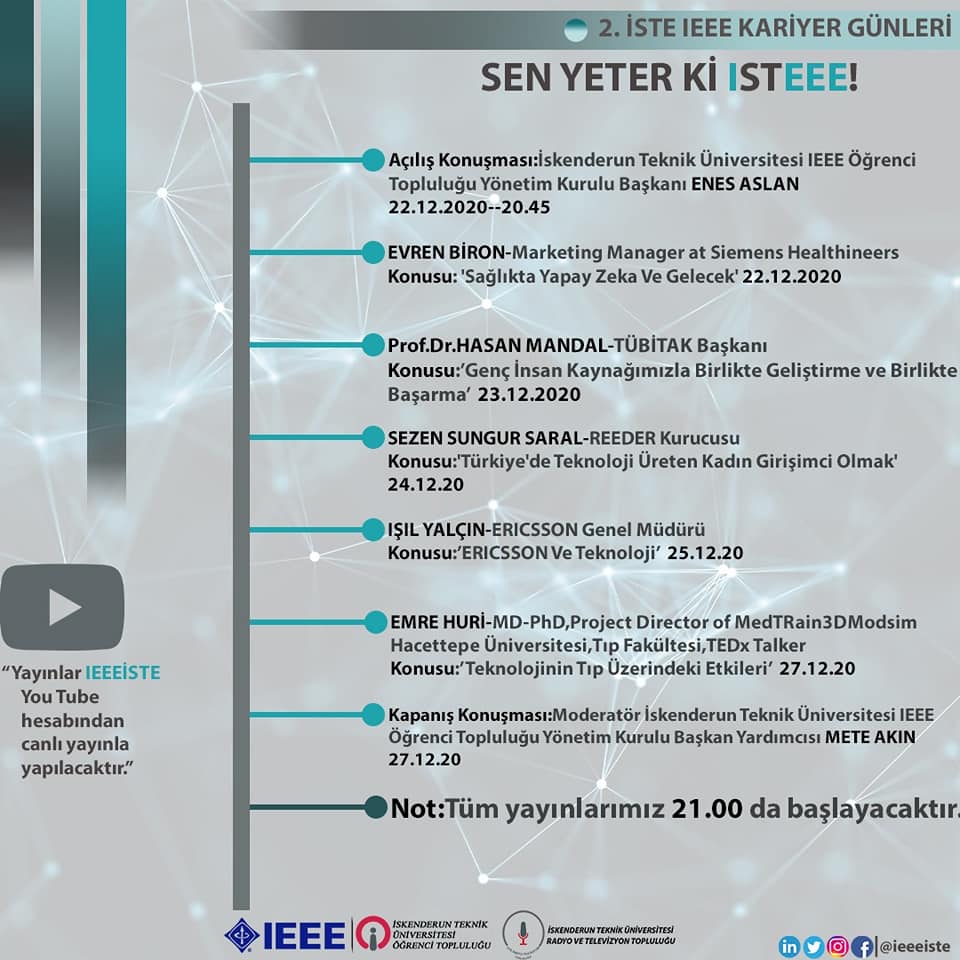 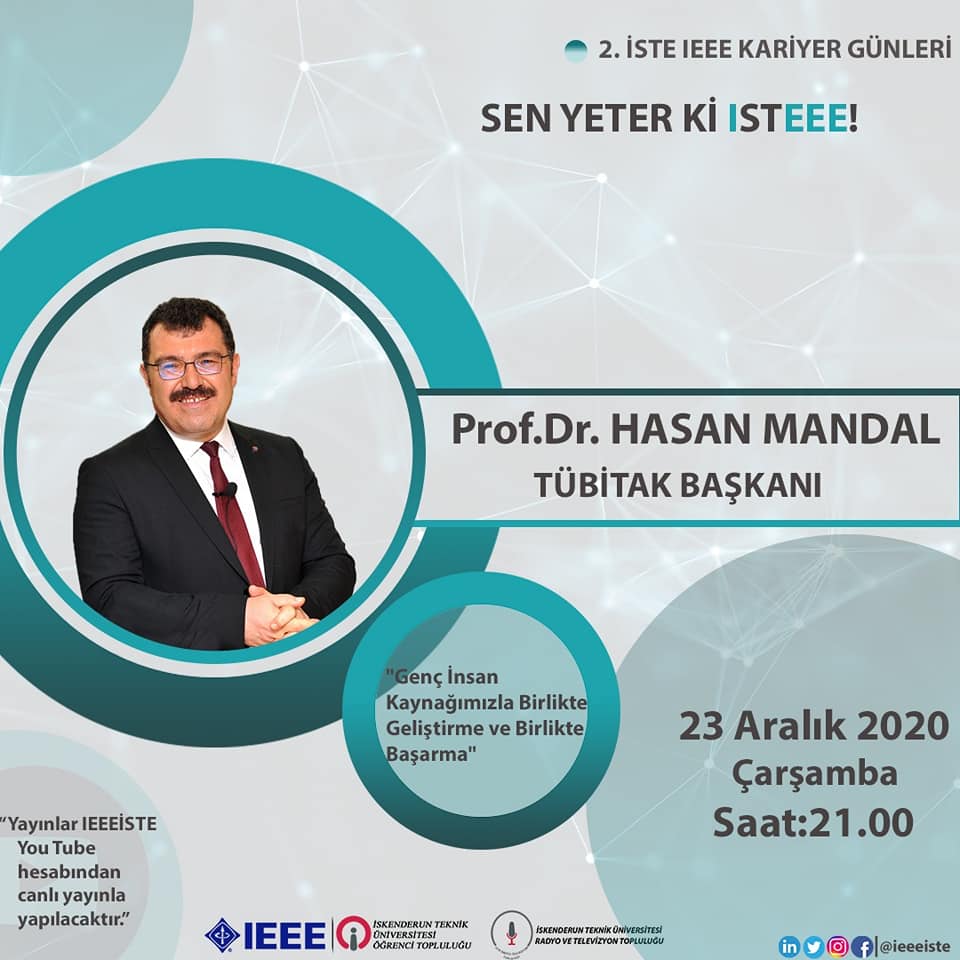 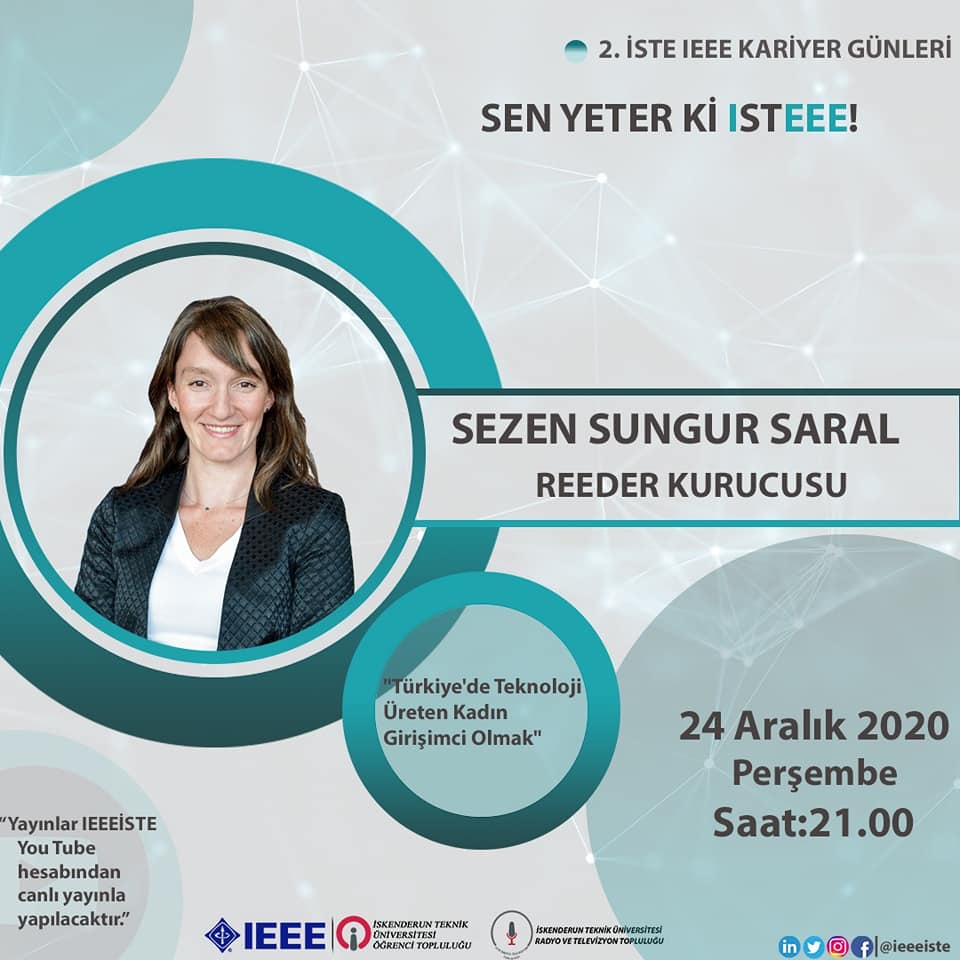 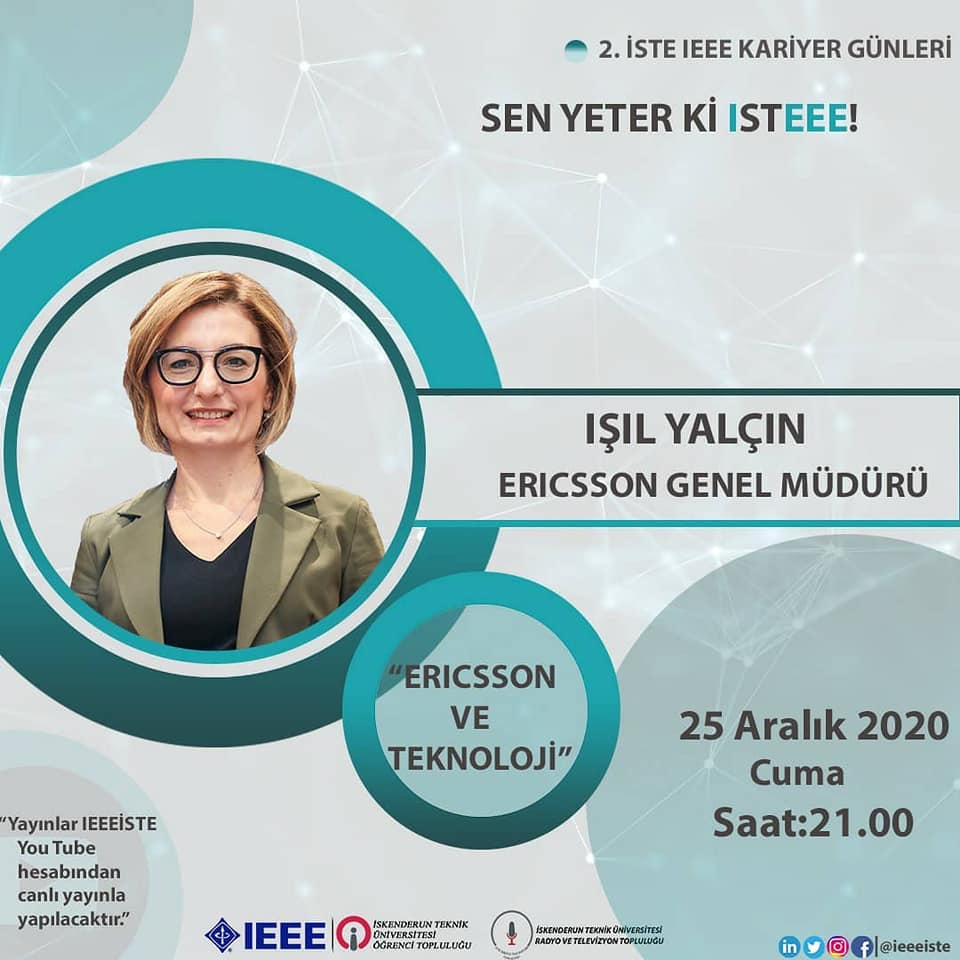 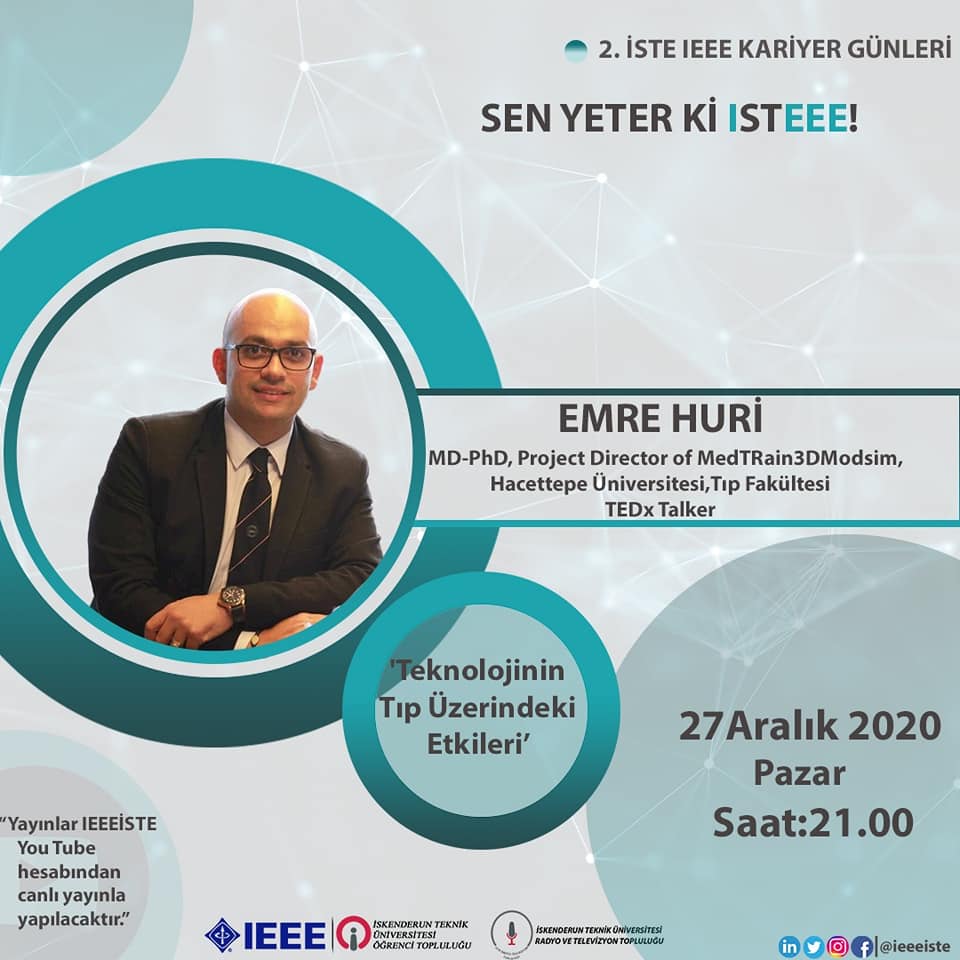 . KURUMSAL KABİLİYET ve KAPASİTENİNDEĞERLENDİRİLMESİÜSTÜNLÜKLERÖğrenci odaklı çalışılması.Öğrencilerimize beslenme, çalışma, dinlenme ve ders dışı zamanların değerlendirilmesi gibi sosyal imkânları karşılama vebu amaçla fiziki alanlar sağlama imkânları yaratması.Kısmi zamanlı öğrenci çalıştırma imkanının olması.Öğrencilere beslenme bursu sağlanması.Sportif faaliyetler kapsamında sistemli çalışma sonucu ülke içi başarılarının olması.Öğrenci Toplulukları ile Sivil Toplum Kuruluşları arasında işbirliğine aracılık ederek Üniversitemizin halka ve şehre açılımınısağlaması.Konferans Salonları ile diğer kurumlara ve şehrimize katkı sağlaması.Öğrenci Toplulukları etkinliklerinin çeşitliliği nedeniyle öğrencilerin kötü alışkanlıklara yönelmesinin önlenmesi.DEĞERLENDİRMELERGenel amacımız; üniversitemiz öğrencilerinin beden ve ruh sağlığının korunması, barınma, beslenme, çalışma, dinlenme ve ders dışı zamanlarını değerlendirme gibi sosyal ihtiyaçlarını en iyi şekilde karşılamaktır.- ÖNERİ VE TEDBİRLERÖNERİLERÜniversitemizin gelişmesiyle doğru orantılı olarak imkanlar dahilinde fiziksel alanlara, araç – gereçler, bilgi teknolojileri kaynaklarına ve insan kaynağına ihtiyaç duyulacaktır.– EKLEREK 1: HARCAMA YETKİLİSİNİN İÇ KONTROL GÜVENCE BEYANIİÇ KONTROL GÜVENCE BEYANIHarcama yetkilisi olarak yetkim dahilinde; Bu raporda yer alan bilgilerin güvenilir, tam ve doğru olduğunu beyan ederim.Bu raporda açıklanan faaliyetler için idare bütçesinden harcama birimimize tahsis edilmiş kaynakların etkili, ekonomik ve verimli bir şekilde kullanıldığını, görev ve yetki alanım çerçevesinde iç kontrol sisteminin idari ve mali kararlar ile bunlara ilişkin işlemlerin yasallık ve düzenliliği hususunda yeterli güvenceyi sağladığını ve harcama birimimizde süreç kontrolünün etkin olarak uygulandığını bildiririm.Bu güvence, benden önceki harcama yetkilisinden almış olduğum bilgiler ve harcama yetkilisi olarak sahip olduğum bilgi ve değerlendirmeler, iç kontroller, iç denetçi raporları ile Sayıştay raporları gibi bilgim dahilindeki hususlara dayanmaktadır.Burada raporlanmayan, idarenin menfaatlerine zarar veren herhangi bir husus hakkında bilgim olmadığını beyan ederim. İSKENDERUN – 24.02.2021Kürşat ERGENSağlık Kültür ve Spor Daire Başkanı Bina ve Tesisin AdıAdetKapalı Alan(m2)Kapasite(Kişi)Öğrenci ve PersonelYemekhanesi57.629,382286Kafeteryalar51108455Bina ve Tesisin AdıBulunduğu YerleşkeAdetAçık Spor AlanlarıKapalı SporAlanlarıToplam Alan (m2)Halı SahaMerkez221900BasketbolMerkez11600VoleybolMerkez11600Tenis KortuMerkez11855Kapalı Spor SalonuİMYO112250TOPLAM6516205Bina ve Tesisin Adı2019 Yılı2019 Yılı2020 Yılı2020 YılıBina ve Tesisin AdıAdetToplam Alan (m2)AdetToplam Alan (m2)Açık Spor Alanları5395553955Kapalı Spor Alanları1225012250TOPLAM6620566205Hizmet AlanlarıOfis SayısıAlan (m²)Kullanan Kişi SayısıAkademik Personel Hizmet Alanları---İdari Personel Hizmet Alanları410010TOPLAM410010AdetAlan (m²)Ambar alanları--Arşiv Alanları--Depo, Hangar ve Çeşitli Tamirat Atölyeleri160TOPLAM160Sınıf20192020Artı Oranı %Genel	İdare	Hizmetleri	(13/b-4Dâhil)770Sağlık Hizmetleri SınıfıTeknik Hizmetleri Sınıf12%100Eğitim ve Öğretim Hizmetleri SınıfıAvukatlık Hizmetleri SınıfıDin Hizmetleri SınıfıYardımcı Hizmetli330Toplam1212Hizmet SınıfıUnvanıSayısıGenel İdari HizmetlerDaire Başkanı1Genel İdari HizmetlerŞube Müdürü2Genel İdari HizmetlerBilgisayar İşletmeni1Genel İdari HizmetlerV.H.K.İ.1Genel İdari HizmetlerMemur2Teknik HizmetlerGıda Mühendisi1Teknik HizmetlerTeknisyen1Yardımcı HizmetlerHizmetli3Toplam12Hizmet SınıfıEngelli Personel SayısıEngelli Personel SayısıEngelli Personel SayısıToplam PersoneleOranı(%)Hizmet SınıfıKEToplamGenel İdari Hizmetler----Sağlık Hizmetleri Sınıfı----Teknik Hizmetler Sınıfı----Eğitim ve ÖğretimHizmetleri Sınıfı----Avukatlık HizmetleriSınıfı----Din Hizmetleri Sınıfı----Yardımcı Hizmetler Sınıfı----TOPLAM0---1-3 Yıl1-3 Yıl4-6 Yıl4-6 Yıl7-10 Yıl7-10 Yıl11-15 Yıl11-15 Yıl16-20 Yıl16-20 Yıl21-Üzeri21-ÜzeriTOPLAMKEKEKEKEKEKETOPLAMToplamKişiSayısı312111312Yüzde(%)%50%0%100%0%0%0%021–25Yaş21–25Yaş26–30Yaş26–30Yaş31–35Yaş31–35Yaş36–40Yaş36–40Yaş41–50Yaş41–50Yaş51 Yaş – Üzeri51 Yaş – ÜzeriTOPLAMKEKEKEKEKEKETOPLAMToplam KişiSayısı121124112Yüzde (%)%0%100%0%0%0%0%0İstihdam DurumuÇalıştırılan Personel Sayısı2019Geçici Personel (Kısmı ZamanlıÖğrenci)412019Geçici Personel (Kısmi ZamanlıAntrenör)12020Geçici Personel (Kısmı ZamanlıÖğrenci)392020Geçici Personel (Kısmi ZamanlıAntrenör)1YEMEK HİZMETİ SUNULAN MERKEZLERYEMEK ADEDİYEMEK ADEDİYEMEK HİZMETİ SUNULAN MERKEZLERPERSONELÖĞRENCİMerkez Yemekhane (Gastronomi ve Fuar Merkezi)857021650Barbaros Hayrettin G.İ. ve Den. Fak. Yemekhanesi10225404Deniz Bilimleri ve Teknolojisi Fak. Yemekhanesi8901904İskenderun Meslek Yüksekokulu Yemekhanesi8921292Dörtyol Meslek Yüksekokulu Yemekhanesi13333236TOPLAM12.70733.486Etkinlik AdıSayısıKatılımcı SayısıTeknik GeziKonferans205000Spor MüsabakalarıTiyatro1570Konser1570Diğer ( Gösteri, Semineri, Tanıtım vb.)33640TOPLAM259780Faaliyet SayısıSporcu SayısıAntrenör İdareciSayısıKurum İçi2102Kurum Dışı (Ünilig)---TOPLAM2102NOGİDER TÜRLERİ2020 YILI KBÖEKLENENDÜŞÜLENYILSONU ÖDENEĞİTOPLAM HARCAMAHARCAMA ORANI01GENEL KAMUHİZMETLERİ02SAVUNMAHİZMETLERİ03KAMU DÜZENİVE GÜV. HİZ.05DİNLENME, KÜL. VE DİNHİZ.09EĞİTİMHİZMETLERİGENEL TOPLAMGENEL TOPLAM2020 Yılı2020 Yılı2020 Yılı2020 Yılı2020 Yılı2020 Yılı2020 YılıEKONOMİK (GİDER)KBÖEKLENENDÜŞÜLENTOPLAM ÖDENEKHARCAMAKALAN01. Personel557.000,00244.519,82-801.519,82801.519,8258.412.1902.SosyalGüvenlik100.000,0042.526,91-142.526,91142.526,9111.024,3203.Mal veHizmetAlımları---1.030.600,61130.531,80-06.SermayeGiderleri------BİRİMTOPLAMI657.000,00287.046,731.974.647,341.074,578,5369.436,51Sıra NoFaaliyet Gösteren Öğrenci Topluğu İsmi21İSTE-Gezi Topluluğu22İSTE-Güzel Sanatlar Topluluğu23İSTE-Halk Dansları Topluluğu24İSTE-Havacılık Topluluğu25İSTE-Hayvanları Koruma Topluluğu26İSTE-Hidrojen Teknolojileri Topluluğu27İSTE-IEEE (Elektrik - Elektronik Mühendisleri) Topluluğu28İSTE-İzcilik Topluluğu29İSTE-Karikatür ve Mizah Topluluğu30İSTE-Kariyer Topluluğu31İSTE-Kentsel Tasarım ve Planlama Topluluğu32İSTE-Kızılay Topluluğu33İSTE-Kişisel Verileri Koruma Topluluğu34İSTE-Kodlama Topluluğu35İSTE-Kültür ve Sanat Topluluğu36İSTE-Matematik Topluluğu37İSTE-Mekatronik Topluluğu38İSTE-Metalurji Topluluğu39İSTE-Mimarlık Topluluğu40İSTE-Müzik Topluluğu41İSTE-Ombudsmanlık Topluluğu42İSTE-Radyo ve Televizyon Topluluğu43İSTE-Resim TopluluğuSıra NoFaaliyet Gösteren Öğrenci Topluğu İsmi44İSTE-Robotik TopluluğuİSTE-Robotik Topluluğu45İSTE-Satranç TopluluğuİSTE-Satranç Topluluğu46İSTE-Savunma Sanayi Teknolojileri TopluluğuİSTE-Savunma Sanayi Teknolojileri Topluluğu47İSTE-Siber Güvenlik TopluluğuİSTE-Siber Güvenlik Topluluğu48İSTE-Sinema TopluluğuİSTE-Sinema Topluluğu49İSTE-Sosyal Sorumluluk TopluluğuİSTE-Sosyal Sorumluluk Topluluğu50İSTE-SPE TopluluğuİSTE-SPE Topluluğu51İSTE-Sualtı TopluluğuİSTE-Sualtı Topluluğu52İSTE-Takım Sporları TopluluğuİSTE-Takım Sporları Topluluğu53İSTE-Tasarım TopluluğuİSTE-Tasarım Topluluğu54İSTE-Teknoloji TopluluğuİSTE-Teknoloji Topluluğu55İSTE-Tiyatro TopluluğuİSTE-Tiyatro Topluluğu56İSTE-Turizm TopluluğuİSTE-Turizm Topluluğu57İSTE-Türk Halk Müziği TopluluğuİSTE-Türk Halk Müziği Topluluğu58İSTE-Türk Tarihi Araştırma TopluluğuİSTE-Türk Tarihi Araştırma Topluluğu59İSTE-Uluslararası İlişkiler TopluluğuİSTE-Uluslararası İlişkiler Topluluğu60İSTE-Uluslararası İşletme ve Ticaret TopluluğuİSTE-Uluslararası İşletme ve Ticaret Topluluğu61İSTE-Uluslararası Ticaret ve Lojistik TopluluğuİSTE-Uluslararası Ticaret ve Lojistik Topluluğu62İSTE-Üniversite-Sanayi İşbirliği TopluluğuİSTE-Üniversite-Sanayi İşbirliği Topluluğu63İSTE-Yapı TopluluğuİSTE-Yapı Topluluğu64İSTE-Yelken TopluluğuİSTE-Yelken Topluluğu65İSTE-Yenilikçilik ve Girişimcilik TopluluğuİSTE-Yenilikçilik ve Girişimcilik Topluluğu